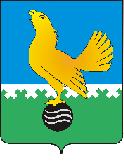 Ханты-Мансийский автономный округ - Юграмуниципальное образованиегородской округ город Пыть-ЯхАДМИНИСТРАЦИЯ ГОРОДАП О С Т А Н О В Л Е Н И ЕОт 13.12.2018									№ 445-паОб утверждении муниципальнойпрограммы «Развитие физической культуры и спорта в городе Пыть-Яхе»	В соответствии со  статьей 179 Бюджетного кодекса Российской Федерации, постановлением администрации города от 30.08.2018 № 259-па «О  модельной муниципальной программе муниципального образования городской округ город Пыть-Ях, порядке принятия решения о разработке муниципальных программ, их формирования, утверждения и реализации» и учитывая  распоряжение администрации города от 18.07.2013 № 1670-ра «О перечне муниципальных программ муниципального образования городской округ город Пыть-Ях»: 1.	Утвердить муниципальную программу «Развитие физической культуры и спорта в городе Пыть-Яхе». 2.	Отделу по наградам, связям с общественными организациями и СМИ управления делами (О.В. Кулиш) опубликовать постановление в печатном средстве массовой информации «Официальный вестник».3.	Отделу по информационным ресурсам (А.А. Мерзляков) разместить постановление на официальном сайте администрации города в сети Интернет.4.	Настоящее постановление вступает в силу  с 01.01.2019.5.	Признать утратившим силу постановление администрации города:	- от 13.12.2017 № 332-па «Об утверждении  муниципальной программы «Развитие физической культуры и спорта в муниципальном образовании городской округ город Пыть-Ях на 2018-2025 годы и на период до 2030»;- от 06.11.2018 №358-па «О внесении изменений в постановление администрации города от 13.12.2017 № 332-па «Об утверждении муниципальной программы «Развитие физической культуры и спорта в муниципальном образовании городской округ город Пыть-Ях на 2018-2025 годы и на период до 2030 года».	6.	Контроль за выполнением постановления возложить на заместителя главы города (направление деятельности – социальная сфера).Глава города Пыть-Яха					А.Н.МорозовПриложениек постановлению администрациигорода Пыть-Яхаот 13.12.2018 № 445-паРаздел 1.	О стимулировании инвестиционной и инновационной деятельности, развитии  конкуренции и негосударственного сектора экономики1.1.	Формирование благоприятной деловой среды.В целях формирования благоприятной деловой среды, привлечения в город заинтересованного предпринимательского сообщества в отрасли формируется взаимосвязанный комплекс организационных и социально-культурных факторов, определяющих условия инвестиционной привлекательности города. Мероприятия муниципальной программы способствуют привлечению в город Пыть-Ях заинтересованного предпринимательского сообщества, негосударственных организаций к реализации социальных проектов.В целях повышения качества и доступности услуг в социальной сфере через расширение участия негосударственных организаций в предоставлении социальных услуг гражданам распоряжением администрации города от 22.09.2016 № 2153-ра утвержден план мероприятий («дорожная карта») по поддержке доступа немуниципальных организаций (коммерческих, некоммерческих) к предоставлению услуг в социальной сфере в муниципальном образовании городской округ город Пыть-Ях на 2016 - 2020 годы.Развитие направления сотрудничества с некоммерческими организациями обеспечит расширение спектра предоставляемых услуг населению в сфере физической культуры и спорта, что как следствие, приведет к увеличению охвата населения услугами физической культуры и спорта. Муниципальной программой предусмотрена финансовая поддержка социально ориентированных некоммерческих организаций в виде грантов в форме субсидий.В формировании благоприятной деловой среды городского округа города Пыть-Яха особую роль играют институты гражданского общества, содействуя повышению открытости работы органов местного самоуправления, развитию конкуренции и негосударственного сектора экономики, вовлечению экспертного и профессионального сообществ в выработку и реализацию решений в сфере инвестиционной политики, обеспечивая доступ граждан и указанных сообществ к информации об инвестиционной и инновационной деятельности.1.2.	Инвестиционные проекты.Муниципальной программой в рамках основного мероприятия «Развитие материально-технической базы учреждений спорта» запланирован следующий объект капитального строительства:- «Физкультурно-спортивный комплекс с ледовой ареной в мкр. № 1 г.Пыть-Ях», срок строительства 2016-2020 годы. Строительство спортивных объектов на условиях государственно-частного партнерства не запланировано.1.3.	Развитие конкуренции.Увеличение объёма информационной поддержки социальных проектов, популяризирующих деятельность социально ориентированных некоммерческих организаций, добровольчество, работу институтов гражданского общества способствует развитию конкуренции в муниципальном образовании.Раздел 2.	Механизм реализации муниципальной программы2.1.	Управление муниципальной программой осуществляет ответственный исполнитель, обеспечивающий, по согласованию с соисполнителями, внесение на рассмотрение проекта муниципальной программы и  изменений в нее.Ответственный исполнитель координирует, организует, исполняет и контролирует выполнение программных мероприятий, осуществляет мониторинг и оценку результативности целевых показателей муниципальной программы, составляет и предоставляет установленную отчетность.Оценка реализации муниципальной программы осуществляется за каждый отчетный финансовый год и за весь период реализации в соответствии с методикой оценки эффективности реализации муниципальной программы.Информация о ходе и итогах реализации муниципальной программы размещается на официальном сайте администрации города в сети Интернет по электронному адресу: http://adm.gov86.org, а также в автоматизированной информационной системе «Мониторинг Югра».Реализацию основных мероприятий муниципальной программы осуществляют ответственный исполнитель и соисполнители программы.Должностные лица ответственного исполнителя (соисполнителей) муниципальной программы несут персональную ответственность за реализацию мероприятий и достижение показателей, предусмотренных соглашениями о предоставлении субсидий из бюджета автономного округа бюджету муниципального образования.2.2.	Оценка хода исполнения мероприятий муниципальной программы основана на мониторинге достижения целевых показателей муниципальной программы путем сопоставления фактически достигнутых и целевых значений показателей. В соответствии с данными мониторинга по фактически достигнутым результатам реализации в муниципальную программу могут быть внесены корректировки. В случае выявления лучших практик реализации программных мероприятий в программу могут быть внесены корректировки, связанные с оптимизацией этих мероприятий.2.3.	Механизм реализации муниципальной программы включает:-	разработку и принятие нормативных правовых актов;  -	внедрение и применение технологий бережливого производства путем применения энергосберегающих технологий, повышения прозрачности и открытости деятельности муниципальных учреждений, устранения административных барьеров, уменьшения временных потерь, разработки автоматизированных информационных систем, позволяющих снизить количество запрашиваемой информации, ликвидации дублирующих функций, внедрения инструментов «бережливого офиса», формирование культуры бережливых процессов, повышения квалификации работников учреждений спорта (обучающие семинары, курсы повышения квалификации) в соответствии с установленными муниципальными заданиями на оказание муниципальных услуг (выполнение работ); -	обеспечение управления муниципальной программой, эффективное использование денежных средств, выделенных на реализацию муниципальной программы;-	уточнение перечня основных мероприятий муниципальной программы на очередной финансовый год и плановый период, а также затрат по ним в соответствии с мониторингом фактически достигнутых и целевых показателей реализации муниципальной программы;-	реализацию мероприятий на принципах проектного управления;-	информирование общественности о ходе и результатах ее реализации, финансирование основных мероприятий муниципальной программы.2.4.	Реализация мероприятий муниципальной программы осуществляется путем:-	закупки товаров, работ, услуг для обеспечения муниципальных нужд в порядке, установленном действующим законодательством Российской Федерации, в целях реализации мероприятий муниципальной программы;-	заключения  соглашений с Департаментом физической культуры и спорта ХМАО-Югры на  предоставление межбюджетных трансфертов в виде субсидий на софинансирование расходных обязательств и субвенций, а также иных межбюджетных трансфертов;-	предоставления подведомственным бюджетным и автономным учреждениям субсидии на выполнение муниципального задания на оказание муниципальных услуг (выполнение работ), в том числе за счет средств федерального бюджета, бюджета автономного округа, бюджета муниципального образования, субсидии на иные цели;-	предоставления субсидий некоммерческим негосударственным организациям на реализацию отдельных мероприятий;-	реализации проектов в сфере массовой физической культуры;-	развитие игровых, приоритетных видов спорта.Показатели муниципальной программы основываются на статистических данных, достижение установленных значений этих показателей зависит от эффективности и полноты реализации мероприятий соответствующих муниципальных программ. Сведения о показателях муниципальной  программы приведены в таблице 1 к муниципальной программе.2.5.	Перечень возможных рисков при реализации муниципальной программы и мер по их преодолению приведен в таблице 7 к муниципальной программе. Таблица 1Целевые показатели муниципальной программы 1.	Портфель проектов «Демография»2.	Поручение Президента Российской Федерации от 2 января 2016 года № Пр-12, Постановлением Правительства Российской Федерации от 15 апреля 2014 года № 302 «О государственной программе Российской Федерации «Развитие физической культуры и спорта» 3.	Указ Президента Российской Федерации от 7 мая 2018 года № 204 Таблица 2Перечень основных мероприятий муниципальной программыТаблица 3 Оценка эффективности реализации муниципальной программы «Развитие физической культуры и спора города Пыть-Яха»Таблица 4Портфели проектов и проекты, направленные в том числе на реализацию национальных и федеральных проектов Российской ФедерацииТаблица 5Характеристика основных мероприятий муниципальной программы, их связь с целевыми показателями	* Предложения участников стратегических сессий «Югра – 2024»Таблица 6Сводные показатели  муниципальных заданийТаблица 7Перечень возможных рисков при реализации муниципальной программы и мер по их преодолениюТаблица 8Перечень объектов капитального строительства*Безвозмездные поступления в бюджет* финансирование с привлечением средств ООО «РН-Юганскнефтегаз» в рамках Соглашения о сотрудничестве между ОАО НК «Роснефть» и Правительством ХМАО-Югры.Муниципальная программа«Развитие физической культуры и спорта в городе Пыть-Яхе»(далее муниципальная программа)Паспорт муниципальной программыМуниципальная программа«Развитие физической культуры и спорта в городе Пыть-Яхе»(далее муниципальная программа)Паспорт муниципальной программыНаименование муниципальной программы«Развитие физической культуры и спорта в городе Пыть-Яхе»Дата утверждения муниципальной программы (наименование и номер соответствующего нормативного акта)Ответственный исполнитель муниципальной программыОтдел по физической культуре и спорту администрации города Пыть-ЯхаСоисполнители муниципальной программыМуниципальное казенное учреждение «Управление капитального строительства г.Пыть-Ях»Цель муниципальной программыСоздание условий, обеспечивающих жителей города Пыть-Яха возможностью для занятий физической культурой и спортом; повышение конкурентоспособности спортсменов города на окружной, российской и международной арене. Задачи муниципальной программы1. Повышение мотивации всех возрастных категорий и социальных групп граждан к регулярным занятиям физической культурой и массовым спортом.2. Обеспечение доступа жителям города Пыть-Яха к современной спортивной инфраструктуре.3. Повышение доступности и качества спортивной подготовки детей и обеспечение прогресса спортивного резерва. Развитие детско-юношеского спорта.4. Создание условий для успешного выступления спортсменов на официальных окружных, всероссийских и международных спортивных соревнованиях, подготовка спортивного резерва, поддержка развития спорта высших достижений, в том числе спорта инвалидов и лиц с ограниченными возможностями здоровья.  5. Популяризация спорта.Подпрограммы или основные мероприятияПодпрограмма I «Развитие физической культуры  и массового спорта».Подпрограмма II «Развитие спорта высших достижений и системы подготовки спортивного резерва».Наименование портфеля проектов, проекта, направленных в том числе на реализацию в Ханты-Мансийском автономном округе - Югренациональных проектов (программ) Российской Федерации.Наименование муниципального проекта, реализуемого на основе проектной инициативы на территории муниципального образования городской округ город Пыть-ЯхПортфель проектов «Демография» Проект, реализуемые на основе проектной инициативы:Капитальный ремонт кровельного покрытия здания и помещений ФСК "Атлант"Целевые показатели муниципальной программы 1. Увеличение доли населения, систематически занимающегося физической культурой и спортом, с 39,0 % до 57 %.2. Увеличение уровня обеспеченности населения спортивными сооружениями исходя из единовременной пропускной способности (ЕПС)  с 31,9% до 58%.3. Увеличение доли граждан среднего возраста, систематически занимающихся физической культурой и спортом, в общей численности граждан среднего возраста с 15,1% до 32,0 %.4. Увеличение доли граждан старшего возраста, систематически занимающихся физической культурой и спортом в общей численности граждан старшего возраста с 7,4% до 13,6%.5. Увеличение доли детей и молодежи, систематически занимающихся физической культурой и спортом, в общей численности детей и молодежи с 79,9% до 90,0%.6. Увеличение доли лиц с ограниченными возможностями здоровья и инвалидов, систематически занимающихся физической культурой и спортом, в общей численности данной категории населения с 7,2% до 11,9%.7. Увеличение доли граждан, выполнивших нормативы Всероссийского физкультурно-спортивного комплекса «Готов к труду и обороне» (ГТО), в общей численности населения, принявшего участие в сдаче нормативов Всероссийского физкультурно-спортивного комплекса «Готов к труду и обороне» (ГТО) с 35,0% до 42,5%, из них учащихся– с 50,0% до 80,2%.8. Сохранение доли занимающихся по программам спортивной подготовки в организациях ведомственной принадлежности физической культуры и спорта, в общем количестве занимающихся в организациях ведомственной принадлежности физической культуры и спорта 93,8 % Сроки реализации муниципальной программына 2019 – 2025 годы и на период до 2030 годаПараметры финансовогообеспечения муниципальной программыобщий объем финансирования муниципальной программы –1 189 651,2  тыс. рублей, в том числе:2019 год – 105 822,6 тыс. рублей;2020 год – 104 654,6 тыс. рублей2021 год – 97 917,4 тыс. рублей;2022 год – 97 917,4 тыс. рублей2023 год - 97 917,4 тыс. рублей;2024 год - 97 917,4 тыс. рублей2025 год - 97 917,4  тыс. рублей;2026-2030 годы – 489 587,0 тыс. рублей.Параметры финансового обеспеченияпортфеля проектов, проекта, направленных в том числе на реализацию в автономном округенациональных проектов (программ) Российской Федерации, реализуемых в составе муниципальной программыобщий объем финансирования муниципальной программы – 602 146,8 тыс. рублей, в том числе:2019 год – 105 822,6 тыс. рублей;2020 год – 104 654,6 тыс. рублей2021 год – 97 917,4 тыс. рублей;2022 год - 97 917,4 тыс. рублей2023 год – 97 917,4 тыс. рублей;2024 год – 97 917,4 тыс. рублей№показателяНаименование целевых показателей Базовый показатель на начало реализации муниципальной программыЗначения показателя по годамЗначения показателя по годамЗначения показателя по годамЗначения показателя по годамЗначения показателя по годамЗначения показателя по годамЗначения показателя по годамЗначения показателя по годамЦелевое значение показателя на момент окончания действия муниципальной программы№показателяНаименование целевых показателей Базовый показатель на начало реализации муниципальной программы2019 год2020 год2021год2022 год2023 год2024 год2025 год2026- 2030 годыЦелевое значение показателя на момент окончания действия муниципальной программы1234567891011121Доля населения, систематически занимающегося физической культурой и спортом, в общей численности населения, %, 334,839,042,044,046,248,052,055,057,057,02Уровень обеспеченности населения спортивными сооружениями исходя из единовременной пропускной способности объектов спорта, %,129,931,932,433,042,448,654,356,158,058,03Доля граждан среднего возраста, систематически занимающихся физической культурой и спортом, в общей численности граждан среднего возраста, %, 113,715,117,018,520,023,025,529,032,032,04Доля граждан старшего возраста, систематически занимающихся физической культурой и спортом в общей численности граждан старшего возраста, %, 16,87,48,69,911,112,413,613,613,613,65Доля детей и молодежи, систематически занимающихся физической культурой и спортом, в общей численности детей и молодежи, %, 175,379,983,886,088,090,090,090,090,090,06Доля лиц с ограниченными возможностями здоровья и инвалидов, систематически занимающихся физической культурой и спортом, в общей численности данной категории населения, %, 26,47,29,511,911,911,911,911,911,911,97Доля граждан выполнивших нормативы Всероссийского физкультурно-спортивного комплекса «Готов к труду и обороне» (ГТО), в общей численности населения, принявшего участие в сдаче нормативов Всероссийского физкультурно-спортивного комплекса «Готов к труду и обороне» (ГТО), %, 231,035,037,340,042,542,542,542,542,542,57из них доля учащихся, %, 240,150,060,470,380,280,280,280,280,280,28Доля занимающихся                               по программам спортивной подготовки в организациях ведомственной принадлежности физической культуры и спорта, в общем количестве занимающихся в организациях ведомственной принадлежности физической культуры и спорта, %, 2-93,893,893,893,893,893,893,893,893,8№ основного мероприятияОсновные мероприятия  муниципальной  программы (связь мероприятий с показателями муниципальной программы)Основные мероприятия  муниципальной  программы (связь мероприятий с показателями муниципальной программы)Ответственный исполнитель / соисполнительИсточники финансированияФинансовые затраты на реализацию (тыс.руб.)Финансовые затраты на реализацию (тыс.руб.)Финансовые затраты на реализацию (тыс.руб.)Финансовые затраты на реализацию (тыс.руб.)Финансовые затраты на реализацию (тыс.руб.)Финансовые затраты на реализацию (тыс.руб.)Финансовые затраты на реализацию (тыс.руб.)Финансовые затраты на реализацию (тыс.руб.)Финансовые затраты на реализацию (тыс.руб.)Финансовые затраты на реализацию (тыс.руб.)№ основного мероприятияОсновные мероприятия  муниципальной  программы (связь мероприятий с показателями муниципальной программы)Основные мероприятия  муниципальной  программы (связь мероприятий с показателями муниципальной программы)Ответственный исполнитель / соисполнительИсточники финансированиявсего201920202 0212 0222 0232 0242 0252 0252026 - 2030№ основного мероприятияОсновные мероприятия  муниципальной  программы (связь мероприятий с показателями муниципальной программы)Основные мероприятия  муниципальной  программы (связь мероприятий с показателями муниципальной программы)Ответственный исполнитель / соисполнительИсточники финансированиявсего201920202 0212 0222 0232 0242 0252 0252026 - 203012234567891011121213Подпрограмма 1 «Развитие физической культуры и массового спорта»Подпрограмма 1 «Развитие физической культуры и массового спорта»Подпрограмма 1 «Развитие физической культуры и массового спорта»Подпрограмма 1 «Развитие физической культуры и массового спорта»Подпрограмма 1 «Развитие физической культуры и массового спорта»Подпрограмма 1 «Развитие физической культуры и массового спорта»Подпрограмма 1 «Развитие физической культуры и массового спорта»Подпрограмма 1 «Развитие физической культуры и массового спорта»Подпрограмма 1 «Развитие физической культуры и массового спорта»Подпрограмма 1 «Развитие физической культуры и массового спорта»Подпрограмма 1 «Развитие физической культуры и массового спорта»Подпрограмма 1 «Развитие физической культуры и массового спорта»Подпрограмма 1 «Развитие физической культуры и массового спорта»Подпрограмма 1 «Развитие физической культуры и массового спорта»Подпрограмма 1 «Развитие физической культуры и массового спорта»1.1Федеральные проект «Спорт-норма жизни»Федеральные проект «Спорт-норма жизни»Отдел по физической культуре и спорту администрации г.Пыть-ЯхВСЕГО288 481,226 230,126 230,123 602,123 602,123 602,123 602,123 602,123 602,1118 010,51.1Федеральные проект «Спорт-норма жизни»Федеральные проект «Спорт-норма жизни»Отдел по физической культуре и спорту администрации г.Пыть-ЯхБюджет Ф0,00,00,00,00,00,00,00,00,00,01.1Федеральные проект «Спорт-норма жизни»Федеральные проект «Спорт-норма жизни»Отдел по физической культуре и спорту администрации г.Пыть-ЯхБюджет АО0,00,00,00,00,00,00,00,00,00,01.1Федеральные проект «Спорт-норма жизни»Федеральные проект «Спорт-норма жизни»Отдел по физической культуре и спорту администрации г.Пыть-ЯхБюджет МО279 356,425 469,725 469,722 841,722 841,722 841,722 841,722 841,722 841,7114 208,51.1Федеральные проект «Спорт-норма жизни»Федеральные проект «Спорт-норма жизни»Отдел по физической культуре и спорту администрации г.Пыть-ЯхВнебюджетные источники9 124,8760,4760,4760,4760,4760,4760,4760,4760,43 802,01.1.1Организация и проведение физкультурных (физкультурно-оздоровительных) мероприятий (показатели 1,3,4,5,6)Организация и проведение физкультурных (физкультурно-оздоровительных) мероприятий (показатели 1,3,4,5,6)Отдел по физической культуре и спорту администрации г.Пыть-ЯхВСЕГО11 161,2930,1930,1930,1930,1930,1930,1930,1930,14 650,51.1.1Организация и проведение физкультурных (физкультурно-оздоровительных) мероприятий (показатели 1,3,4,5,6)Организация и проведение физкультурных (физкультурно-оздоровительных) мероприятий (показатели 1,3,4,5,6)Отдел по физической культуре и спорту администрации г.Пыть-ЯхБюджет Ф0,00,00,00,00,00,00,00,00,00,01.1.1Организация и проведение физкультурных (физкультурно-оздоровительных) мероприятий (показатели 1,3,4,5,6)Организация и проведение физкультурных (физкультурно-оздоровительных) мероприятий (показатели 1,3,4,5,6)Отдел по физической культуре и спорту администрации г.Пыть-ЯхБюджет АО0,00,00,00,00,00,00,00,00,00,01.1.1Организация и проведение физкультурных (физкультурно-оздоровительных) мероприятий (показатели 1,3,4,5,6)Организация и проведение физкультурных (физкультурно-оздоровительных) мероприятий (показатели 1,3,4,5,6)Отдел по физической культуре и спорту администрации г.Пыть-ЯхБюджет МО11 161,2930,1930,1930,1930,1930,1930,1930,1930,14 650,51.1.1Организация и проведение физкультурных (физкультурно-оздоровительных) мероприятий (показатели 1,3,4,5,6)Организация и проведение физкультурных (физкультурно-оздоровительных) мероприятий (показатели 1,3,4,5,6)Отдел по физической культуре и спорту администрации г.Пыть-ЯхВнебюджетные источники0,00,00,00,00,00,00,00,00,00,01.1.2Организация и проведение мероприятий в рамках  внедрения Всероссийского физкультурно-спортивного комплекса "Готов к труду и обороне" (ГТО)         (показатели 1,3,4,5,6,7)Организация и проведение мероприятий в рамках  внедрения Всероссийского физкультурно-спортивного комплекса "Готов к труду и обороне" (ГТО)         (показатели 1,3,4,5,6,7)Отдел по физической культуре и спорту администрации г.Пыть-ЯхВСЕГО4 312,8359,4359,4359,4359,4359,4359,4359,4359,41 797,01.1.2Организация и проведение мероприятий в рамках  внедрения Всероссийского физкультурно-спортивного комплекса "Готов к труду и обороне" (ГТО)         (показатели 1,3,4,5,6,7)Организация и проведение мероприятий в рамках  внедрения Всероссийского физкультурно-спортивного комплекса "Готов к труду и обороне" (ГТО)         (показатели 1,3,4,5,6,7)Отдел по физической культуре и спорту администрации г.Пыть-ЯхБюджет Ф0,00,00,00,00,00,00,00,00,00,01.1.2Организация и проведение мероприятий в рамках  внедрения Всероссийского физкультурно-спортивного комплекса "Готов к труду и обороне" (ГТО)         (показатели 1,3,4,5,6,7)Организация и проведение мероприятий в рамках  внедрения Всероссийского физкультурно-спортивного комплекса "Готов к труду и обороне" (ГТО)         (показатели 1,3,4,5,6,7)Отдел по физической культуре и спорту администрации г.Пыть-ЯхБюджет АО0,00,00,00,00,00,00,00,00,00,01.1.2Организация и проведение мероприятий в рамках  внедрения Всероссийского физкультурно-спортивного комплекса "Готов к труду и обороне" (ГТО)         (показатели 1,3,4,5,6,7)Организация и проведение мероприятий в рамках  внедрения Всероссийского физкультурно-спортивного комплекса "Готов к труду и обороне" (ГТО)         (показатели 1,3,4,5,6,7)Отдел по физической культуре и спорту администрации г.Пыть-ЯхБюджет МО4 312,8359,4359,4359,4359,4359,4359,4359,4359,41 797,01.1.2Организация и проведение мероприятий в рамках  внедрения Всероссийского физкультурно-спортивного комплекса "Готов к труду и обороне" (ГТО)         (показатели 1,3,4,5,6,7)Организация и проведение мероприятий в рамках  внедрения Всероссийского физкультурно-спортивного комплекса "Готов к труду и обороне" (ГТО)         (показатели 1,3,4,5,6,7)Отдел по физической культуре и спорту администрации г.Пыть-ЯхВнебюджетные источники0,00,00,00,00,00,00,00,00,00,01.1.3Обеспечение участия в официальных физкультурных (физкультурно-оздоровительных)  мероприятиях        (показатели 1,3,4,5,6)Обеспечение участия в официальных физкультурных (физкультурно-оздоровительных)  мероприятиях        (показатели 1,3,4,5,6)Отдел по физической культуре и спорту администрации г.Пыть-ЯхВСЕГО14 998,81 249,91 249,91 249,91 249,91 249,91 249,91 249,91 249,96 249,51.1.3Обеспечение участия в официальных физкультурных (физкультурно-оздоровительных)  мероприятиях        (показатели 1,3,4,5,6)Обеспечение участия в официальных физкультурных (физкультурно-оздоровительных)  мероприятиях        (показатели 1,3,4,5,6)Отдел по физической культуре и спорту администрации г.Пыть-ЯхБюджет Ф0,00,00,00,00,00,00,00,00,00,01.1.3Обеспечение участия в официальных физкультурных (физкультурно-оздоровительных)  мероприятиях        (показатели 1,3,4,5,6)Обеспечение участия в официальных физкультурных (физкультурно-оздоровительных)  мероприятиях        (показатели 1,3,4,5,6)Отдел по физической культуре и спорту администрации г.Пыть-ЯхБюджет АО0,00,00,00,00,00,00,00,00,00,01.1.3Обеспечение участия в официальных физкультурных (физкультурно-оздоровительных)  мероприятиях        (показатели 1,3,4,5,6)Обеспечение участия в официальных физкультурных (физкультурно-оздоровительных)  мероприятиях        (показатели 1,3,4,5,6)Отдел по физической культуре и спорту администрации г.Пыть-ЯхБюджет МО14 998,81 249,91 249,91 249,91 249,91 249,91 249,91 249,91 249,96 249,51.1.3Обеспечение участия в официальных физкультурных (физкультурно-оздоровительных)  мероприятиях        (показатели 1,3,4,5,6)Обеспечение участия в официальных физкультурных (физкультурно-оздоровительных)  мероприятиях        (показатели 1,3,4,5,6)Отдел по физической культуре и спорту администрации г.Пыть-ЯхВнебюджетные источники0,00,00,00,00,00,00,00,00,00,01.1.4Создание условий для удовлетворения потребности населения муниципального образования в предоставлении физкультурно-оздоровительных услуг, предоставление в пользование  населению спортивных сооружений              (показатели 1,3,4,5,6,7)Создание условий для удовлетворения потребности населения муниципального образования в предоставлении физкультурно-оздоровительных услуг, предоставление в пользование  населению спортивных сооружений              (показатели 1,3,4,5,6,7)Отдел по физической культуре и спорту администрации г.Пыть-Ях, ВСЕГО252 752,421 062,721 062,721 062,721 062,721 062,721 062,721 062,721 062,7105 313,51.1.4Создание условий для удовлетворения потребности населения муниципального образования в предоставлении физкультурно-оздоровительных услуг, предоставление в пользование  населению спортивных сооружений              (показатели 1,3,4,5,6,7)Создание условий для удовлетворения потребности населения муниципального образования в предоставлении физкультурно-оздоровительных услуг, предоставление в пользование  населению спортивных сооружений              (показатели 1,3,4,5,6,7)Отдел по физической культуре и спорту администрации г.Пыть-Ях, Бюджет Ф0,00,00,00,00,00,00,00,00,00,01.1.4Создание условий для удовлетворения потребности населения муниципального образования в предоставлении физкультурно-оздоровительных услуг, предоставление в пользование  населению спортивных сооружений              (показатели 1,3,4,5,6,7)Создание условий для удовлетворения потребности населения муниципального образования в предоставлении физкультурно-оздоровительных услуг, предоставление в пользование  населению спортивных сооружений              (показатели 1,3,4,5,6,7)Отдел по физической культуре и спорту администрации г.Пыть-Ях, Бюджет АО0,00,00,00,00,00,00,00,00,00,01.1.4Создание условий для удовлетворения потребности населения муниципального образования в предоставлении физкультурно-оздоровительных услуг, предоставление в пользование  населению спортивных сооружений              (показатели 1,3,4,5,6,7)Создание условий для удовлетворения потребности населения муниципального образования в предоставлении физкультурно-оздоровительных услуг, предоставление в пользование  населению спортивных сооружений              (показатели 1,3,4,5,6,7)Отдел по физической культуре и спорту администрации г.Пыть-Ях, Бюджет МО243 627,620 302,320 302,320 302,320 302,320 302,320 302,320 302,320 302,3101 511,51.1.4Создание условий для удовлетворения потребности населения муниципального образования в предоставлении физкультурно-оздоровительных услуг, предоставление в пользование  населению спортивных сооружений              (показатели 1,3,4,5,6,7)Создание условий для удовлетворения потребности населения муниципального образования в предоставлении физкультурно-оздоровительных услуг, предоставление в пользование  населению спортивных сооружений              (показатели 1,3,4,5,6,7)Отдел по физической культуре и спорту администрации г.Пыть-Ях, Внебюджетные источники9 124,8760,4760,4760,4760,4760,4760,4760,4760,43 802,01.1.5Обеспечение комплексной безопасности, в том числе антитеррористической безопасности муниципальных объектов спорта      (показатели 1,3,4,5,6)Обеспечение комплексной безопасности, в том числе антитеррористической безопасности муниципальных объектов спорта      (показатели 1,3,4,5,6)Отдел по физической культуре и спорту администрации г.Пыть-ЯхВСЕГО5 256,02 628,02 628,00,00,00,00,00,00,00,01.1.5Обеспечение комплексной безопасности, в том числе антитеррористической безопасности муниципальных объектов спорта      (показатели 1,3,4,5,6)Обеспечение комплексной безопасности, в том числе антитеррористической безопасности муниципальных объектов спорта      (показатели 1,3,4,5,6)Отдел по физической культуре и спорту администрации г.Пыть-ЯхБюджет Ф0,00,00,00,00,00,00,00,00,00,01.1.5Обеспечение комплексной безопасности, в том числе антитеррористической безопасности муниципальных объектов спорта      (показатели 1,3,4,5,6)Обеспечение комплексной безопасности, в том числе антитеррористической безопасности муниципальных объектов спорта      (показатели 1,3,4,5,6)Отдел по физической культуре и спорту администрации г.Пыть-ЯхБюджет АО0,00,00,00,00,00,00,00,00,00,01.1.5Обеспечение комплексной безопасности, в том числе антитеррористической безопасности муниципальных объектов спорта      (показатели 1,3,4,5,6)Обеспечение комплексной безопасности, в том числе антитеррористической безопасности муниципальных объектов спорта      (показатели 1,3,4,5,6)Отдел по физической культуре и спорту администрации г.Пыть-ЯхБюджет МО5 256,02 628,02 628,00,00,00,00,00,00,00,01.1.5Обеспечение комплексной безопасности, в том числе антитеррористической безопасности муниципальных объектов спорта      (показатели 1,3,4,5,6)Обеспечение комплексной безопасности, в том числе антитеррористической безопасности муниципальных объектов спорта      (показатели 1,3,4,5,6)Отдел по физической культуре и спорту администрации г.Пыть-ЯхВнебюджетные источники0,00,00,00,00,00,00,00,00,00,01.1.6Укрепление материально-технической базы учреждений спорта      (показатели 1,2,3,4,5,6,7)Укрепление материально-технической базы учреждений спорта      (показатели 1,2,3,4,5,6,7)Отдел по физической культуре и спорту администрации г.Пыть-Ях, в том числе:ВСЕГО0,00,00,00,00,00,00,00,00,00,01.1.6Укрепление материально-технической базы учреждений спорта      (показатели 1,2,3,4,5,6,7)Укрепление материально-технической базы учреждений спорта      (показатели 1,2,3,4,5,6,7)Отдел по физической культуре и спорту администрации г.Пыть-Ях, в том числе:Бюджет Ф0,00,00,00,00,00,00,00,00,00,01.1.6Укрепление материально-технической базы учреждений спорта      (показатели 1,2,3,4,5,6,7)Укрепление материально-технической базы учреждений спорта      (показатели 1,2,3,4,5,6,7)Отдел по физической культуре и спорту администрации г.Пыть-Ях, в том числе:Бюджет АО0,00,00,00,00,00,00,00,00,00,01.1.6Укрепление материально-технической базы учреждений спорта      (показатели 1,2,3,4,5,6,7)Укрепление материально-технической базы учреждений спорта      (показатели 1,2,3,4,5,6,7)Отдел по физической культуре и спорту администрации г.Пыть-Ях, в том числе:Бюджет МО0,00,00,00,00,00,00,00,00,00,01.1.6Укрепление материально-технической базы учреждений спорта      (показатели 1,2,3,4,5,6,7)Укрепление материально-технической базы учреждений спорта      (показатели 1,2,3,4,5,6,7)Отдел по физической культуре и спорту администрации г.Пыть-Ях, в том числе:Внебюджетные источники0,00,00,00,00,00,00,00,00,00,01.1.6Укрепление материально-технической базы учреждений спорта      (показатели 1,2,3,4,5,6,7)Укрепление материально-технической базы учреждений спорта      (показатели 1,2,3,4,5,6,7)Муниципальное казенное учреждение «Управление капитального строительства г.Пыть-Ях»ВСЕГО0,00,00,00,00,00,00,00,00,00,01.1.6Укрепление материально-технической базы учреждений спорта      (показатели 1,2,3,4,5,6,7)Укрепление материально-технической базы учреждений спорта      (показатели 1,2,3,4,5,6,7)Муниципальное казенное учреждение «Управление капитального строительства г.Пыть-Ях»Бюджет Ф0,00,00,00,00,00,00,00,00,00,01.1.6Укрепление материально-технической базы учреждений спорта      (показатели 1,2,3,4,5,6,7)Укрепление материально-технической базы учреждений спорта      (показатели 1,2,3,4,5,6,7)Муниципальное казенное учреждение «Управление капитального строительства г.Пыть-Ях»Бюджет АО0,00,00,00,00,00,00,00,00,00,01.1.6Укрепление материально-технической базы учреждений спорта      (показатели 1,2,3,4,5,6,7)Укрепление материально-технической базы учреждений спорта      (показатели 1,2,3,4,5,6,7)Муниципальное казенное учреждение «Управление капитального строительства г.Пыть-Ях»Бюджет МО0,00,00,00,00,00,00,00,00,00,01.1.6Укрепление материально-технической базы учреждений спорта      (показатели 1,2,3,4,5,6,7)Укрепление материально-технической базы учреждений спорта      (показатели 1,2,3,4,5,6,7)Муниципальное казенное учреждение «Управление капитального строительства г.Пыть-Ях»Внебюджетные источники0,00,00,00,00,00,00,00,00,00,01.1.7Оказание поддержки некоммерческим организациям(показатели 1,3,4,5,6)Оказание поддержки некоммерческим организациям(показатели 1,3,4,5,6)Отдел по физической культуре и спорту администрации г.Пыть-ЯхВСЕГО0,00,00,00,00,00,00,00,00,00,01.1.7Оказание поддержки некоммерческим организациям(показатели 1,3,4,5,6)Оказание поддержки некоммерческим организациям(показатели 1,3,4,5,6)Отдел по физической культуре и спорту администрации г.Пыть-ЯхБюджет Ф0,00,00,00,00,00,00,00,00,00,01.1.7Оказание поддержки некоммерческим организациям(показатели 1,3,4,5,6)Оказание поддержки некоммерческим организациям(показатели 1,3,4,5,6)Отдел по физической культуре и спорту администрации г.Пыть-ЯхБюджет АО0,00,00,00,00,00,00,00,00,00,01.1.7Оказание поддержки некоммерческим организациям(показатели 1,3,4,5,6)Оказание поддержки некоммерческим организациям(показатели 1,3,4,5,6)Отдел по физической культуре и спорту администрации г.Пыть-ЯхБюджет МО0,00,00,00,00,00,00,00,00,00,01.1.7Оказание поддержки некоммерческим организациям(показатели 1,3,4,5,6)Оказание поддержки некоммерческим организациям(показатели 1,3,4,5,6)Отдел по физической культуре и спорту администрации г.Пыть-ЯхВнебюджетные источники0,00,00,00,00,00,00,00,00,00,0Итого  по  подпрограмме I:Итого  по  подпрограмме I:Итого  по  подпрограмме I:Итого  по  подпрограмме I:ВСЕГО288 481,226 230,126 230,123 602,123 602,123 602,123 602,123 602,123 602,1118 010,5Итого  по  подпрограмме I:Итого  по  подпрограмме I:Итого  по  подпрограмме I:Итого  по  подпрограмме I:Бюджет Ф0,00,00,00,00,00,00,00,00,00,0Итого  по  подпрограмме I:Итого  по  подпрограмме I:Итого  по  подпрограмме I:Итого  по  подпрограмме I:Бюджет АО0,00,00,00,00,00,00,00,00,00,0Итого  по  подпрограмме I:Итого  по  подпрограмме I:Итого  по  подпрограмме I:Итого  по  подпрограмме I:Бюджет МО279 356,425 469,725 469,722 841,722 841,722 841,722 841,722 841,722 841,7114 208,5Итого  по  подпрограмме I:Итого  по  подпрограмме I:Итого  по  подпрограмме I:Итого  по  подпрограмме I:Внебюджетные источники9 124,8760,4760,4760,4760,4760,4760,4760,4760,43 802,0В том числе:В том числе:В том числе:В том числе:В том числе:В том числе:В том числе:В том числе:В том числе:В том числе:В том числе:В том числе:В том числе:В том числе:В том числе:по проектам, портфелям проектов автономного округа (в том числе направленные на реализацию национальных и федеральных проектов Российской Федерации), муниципальным проектам, реализуемых на основе проектной инициативы»по проектам, портфелям проектов автономного округа (в том числе направленные на реализацию национальных и федеральных проектов Российской Федерации), муниципальным проектам, реализуемых на основе проектной инициативы»по проектам, портфелям проектов автономного округа (в том числе направленные на реализацию национальных и федеральных проектов Российской Федерации), муниципальным проектам, реализуемых на основе проектной инициативы»по проектам, портфелям проектов автономного округа (в том числе направленные на реализацию национальных и федеральных проектов Российской Федерации), муниципальным проектам, реализуемых на основе проектной инициативы»ВСЕГО288 481,226 230,126 230,123 602,123 602,123 602,123 602,123 602,123 602,1118 010,5по проектам, портфелям проектов автономного округа (в том числе направленные на реализацию национальных и федеральных проектов Российской Федерации), муниципальным проектам, реализуемых на основе проектной инициативы»по проектам, портфелям проектов автономного округа (в том числе направленные на реализацию национальных и федеральных проектов Российской Федерации), муниципальным проектам, реализуемых на основе проектной инициативы»по проектам, портфелям проектов автономного округа (в том числе направленные на реализацию национальных и федеральных проектов Российской Федерации), муниципальным проектам, реализуемых на основе проектной инициативы»по проектам, портфелям проектов автономного округа (в том числе направленные на реализацию национальных и федеральных проектов Российской Федерации), муниципальным проектам, реализуемых на основе проектной инициативы»Бюджет Ф0,00,00,00,00,00,00,00,00,00,0по проектам, портфелям проектов автономного округа (в том числе направленные на реализацию национальных и федеральных проектов Российской Федерации), муниципальным проектам, реализуемых на основе проектной инициативы»по проектам, портфелям проектов автономного округа (в том числе направленные на реализацию национальных и федеральных проектов Российской Федерации), муниципальным проектам, реализуемых на основе проектной инициативы»по проектам, портфелям проектов автономного округа (в том числе направленные на реализацию национальных и федеральных проектов Российской Федерации), муниципальным проектам, реализуемых на основе проектной инициативы»по проектам, портфелям проектов автономного округа (в том числе направленные на реализацию национальных и федеральных проектов Российской Федерации), муниципальным проектам, реализуемых на основе проектной инициативы»Бюджет АО0,00,00,00,00,00,00,00,00,00,0по проектам, портфелям проектов автономного округа (в том числе направленные на реализацию национальных и федеральных проектов Российской Федерации), муниципальным проектам, реализуемых на основе проектной инициативы»по проектам, портфелям проектов автономного округа (в том числе направленные на реализацию национальных и федеральных проектов Российской Федерации), муниципальным проектам, реализуемых на основе проектной инициативы»по проектам, портфелям проектов автономного округа (в том числе направленные на реализацию национальных и федеральных проектов Российской Федерации), муниципальным проектам, реализуемых на основе проектной инициативы»по проектам, портфелям проектов автономного округа (в том числе направленные на реализацию национальных и федеральных проектов Российской Федерации), муниципальным проектам, реализуемых на основе проектной инициативы»Бюджет МО279 356,425 469,725 469,722 841,722 841,722 841,722 841,722 841,722 841,7114 208,5по проектам, портфелям проектов автономного округа (в том числе направленные на реализацию национальных и федеральных проектов Российской Федерации), муниципальным проектам, реализуемых на основе проектной инициативы»по проектам, портфелям проектов автономного округа (в том числе направленные на реализацию национальных и федеральных проектов Российской Федерации), муниципальным проектам, реализуемых на основе проектной инициативы»по проектам, портфелям проектов автономного округа (в том числе направленные на реализацию национальных и федеральных проектов Российской Федерации), муниципальным проектам, реализуемых на основе проектной инициативы»по проектам, портфелям проектов автономного округа (в том числе направленные на реализацию национальных и федеральных проектов Российской Федерации), муниципальным проектам, реализуемых на основе проектной инициативы»Внебюджетные источники9 124,8760,4760,4760,4760,4760,4760,4760,4760,43 802,0Подпрограмма 2 «Развитие спорта высших достижений и системы подготовки спортивного резерва»Подпрограмма 2 «Развитие спорта высших достижений и системы подготовки спортивного резерва»Подпрограмма 2 «Развитие спорта высших достижений и системы подготовки спортивного резерва»Подпрограмма 2 «Развитие спорта высших достижений и системы подготовки спортивного резерва»Подпрограмма 2 «Развитие спорта высших достижений и системы подготовки спортивного резерва»Подпрограмма 2 «Развитие спорта высших достижений и системы подготовки спортивного резерва»Подпрограмма 2 «Развитие спорта высших достижений и системы подготовки спортивного резерва»Подпрограмма 2 «Развитие спорта высших достижений и системы подготовки спортивного резерва»Подпрограмма 2 «Развитие спорта высших достижений и системы подготовки спортивного резерва»Подпрограмма 2 «Развитие спорта высших достижений и системы подготовки спортивного резерва»Подпрограмма 2 «Развитие спорта высших достижений и системы подготовки спортивного резерва»Подпрограмма 2 «Развитие спорта высших достижений и системы подготовки спортивного резерва»Подпрограмма 2 «Развитие спорта высших достижений и системы подготовки спортивного резерва»Подпрограмма 2 «Развитие спорта высших достижений и системы подготовки спортивного резерва»Подпрограмма 2 «Развитие спорта высших достижений и системы подготовки спортивного резерва»2.1Федеральные проект «Спорт-норма жизни»Федеральные проект «Спорт-норма жизни»Отдел по физической культуре и спорту администрации г.Пыть-ЯхВСЕГО901 170,079 592,578 424,574 315,374 315,374 315,374 315,374 315,374 315,3371 576,52.1Федеральные проект «Спорт-норма жизни»Федеральные проект «Спорт-норма жизни»Отдел по физической культуре и спорту администрации г.Пыть-ЯхБюджет Ф475,9475,90,00,00,00,00,00,00,00,02.1Федеральные проект «Спорт-норма жизни»Федеральные проект «Спорт-норма жизни»Отдел по физической культуре и спорту администрации г.Пыть-ЯхБюджет АО14 948,51 826,61 192,91 192,91 192,91 192,91 192,91 192,91 192,95 964,52.1Федеральные проект «Спорт-норма жизни»Федеральные проект «Спорт-норма жизни»Отдел по физической культуре и спорту администрации г.Пыть-ЯхБюджет МО872 545,676 190,076 131,672 022,472 022,472 022,472 022,472 022,472 022,4360 112,02.1Федеральные проект «Спорт-норма жизни»Федеральные проект «Спорт-норма жизни»Отдел по физической культуре и спорту администрации г.Пыть-ЯхВнебюджетные источники13 200,01 100,01 100,01 100,01 100,01 100,01 100,01 100,01 100,05 500,02.1.1Организация и проведение официальных спортивных мероприятий           (показатели 8)Организация и проведение официальных спортивных мероприятий           (показатели 8)Отдел по физической культуре и спорту администрации г.Пыть-ЯхВСЕГО2 524,8210,4210,4210,4210,4210,4210,4210,4210,41 052,02.1.1Организация и проведение официальных спортивных мероприятий           (показатели 8)Организация и проведение официальных спортивных мероприятий           (показатели 8)Отдел по физической культуре и спорту администрации г.Пыть-ЯхБюджет Ф0,00,00,00,00,00,00,00,00,00,02.1.1Организация и проведение официальных спортивных мероприятий           (показатели 8)Организация и проведение официальных спортивных мероприятий           (показатели 8)Отдел по физической культуре и спорту администрации г.Пыть-ЯхБюджет АО0,00,00,00,00,00,00,00,00,00,02.1.1Организация и проведение официальных спортивных мероприятий           (показатели 8)Организация и проведение официальных спортивных мероприятий           (показатели 8)Отдел по физической культуре и спорту администрации г.Пыть-ЯхБюджет МО2 524,8210,4210,4210,4210,4210,4210,4210,4210,41 052,02.1.1Организация и проведение официальных спортивных мероприятий           (показатели 8)Организация и проведение официальных спортивных мероприятий           (показатели 8)Отдел по физической культуре и спорту администрации г.Пыть-ЯхВнебюджетные источники0,00,00,00,00,00,00,00,00,00,02.1.2Обеспечение участия  спортивных сборных команд  в официальных  спортивных мероприятиях          (показатели 8)Обеспечение участия  спортивных сборных команд  в официальных  спортивных мероприятиях          (показатели 8)Отдел по физической культуре и спорту администрации г.Пыть-ЯхВСЕГО34 975,22 914,62 914,62 914,62 914,62 914,62 914,62 914,62 914,614 753,02.1.2Обеспечение участия  спортивных сборных команд  в официальных  спортивных мероприятиях          (показатели 8)Обеспечение участия  спортивных сборных команд  в официальных  спортивных мероприятиях          (показатели 8)Отдел по физической культуре и спорту администрации г.Пыть-ЯхБюджет Ф0,00,00,00,00,00,00,00,00,00,02.1.2Обеспечение участия  спортивных сборных команд  в официальных  спортивных мероприятиях          (показатели 8)Обеспечение участия  спортивных сборных команд  в официальных  спортивных мероприятиях          (показатели 8)Отдел по физической культуре и спорту администрации г.Пыть-ЯхБюджет АО0,00,00,00,00,00,00,00,00,00,02.1.2Обеспечение участия  спортивных сборных команд  в официальных  спортивных мероприятиях          (показатели 8)Обеспечение участия  спортивных сборных команд  в официальных  спортивных мероприятиях          (показатели 8)Отдел по физической культуре и спорту администрации г.Пыть-ЯхБюджет МО34 975,22 914,62 914,62 914,62 914,62 914,62 914,62 914,62 914,614 753,02.1.2Обеспечение участия  спортивных сборных команд  в официальных  спортивных мероприятиях          (показатели 8)Обеспечение участия  спортивных сборных команд  в официальных  спортивных мероприятиях          (показатели 8)Отдел по физической культуре и спорту администрации г.Пыть-ЯхВнебюджетные источники0,00,00,00,00,00,00,00,00,00,02.1.3Создание условий для удовлетворенияпотребности населения муниципального образования в оказании услуг в сфере физической культуры и спорта (содержание учреждений), предоставление в пользование населению спортивных сооружений   (показатели 8)Создание условий для удовлетворенияпотребности населения муниципального образования в оказании услуг в сфере физической культуры и спорта (содержание учреждений), предоставление в пользование населению спортивных сооружений   (показатели 8)Отдел по физической культуре и спорту администрации г.Пыть-ЯхВСЕГО840 885,071 604,469 934,669 934,669 934,669 934,669 934,669 934,669 934,6349 673,02.1.3Создание условий для удовлетворенияпотребности населения муниципального образования в оказании услуг в сфере физической культуры и спорта (содержание учреждений), предоставление в пользование населению спортивных сооружений   (показатели 8)Создание условий для удовлетворенияпотребности населения муниципального образования в оказании услуг в сфере физической культуры и спорта (содержание учреждений), предоставление в пользование населению спортивных сооружений   (показатели 8)Отдел по физической культуре и спорту администрации г.Пыть-ЯхБюджет Ф475,9475,90,00,00,00,00,00,00,00,02.1.3Создание условий для удовлетворенияпотребности населения муниципального образования в оказании услуг в сфере физической культуры и спорта (содержание учреждений), предоставление в пользование населению спортивных сооружений   (показатели 8)Создание условий для удовлетворенияпотребности населения муниципального образования в оказании услуг в сфере физической культуры и спорта (содержание учреждений), предоставление в пользование населению спортивных сооружений   (показатели 8)Отдел по физической культуре и спорту администрации г.Пыть-ЯхБюджет АО1 110,41 110,40,00,00,00,00,00,00,00,02.1.3Создание условий для удовлетворенияпотребности населения муниципального образования в оказании услуг в сфере физической культуры и спорта (содержание учреждений), предоставление в пользование населению спортивных сооружений   (показатели 8)Создание условий для удовлетворенияпотребности населения муниципального образования в оказании услуг в сфере физической культуры и спорта (содержание учреждений), предоставление в пользование населению спортивных сооружений   (показатели 8)Отдел по физической культуре и спорту администрации г.Пыть-ЯхБюджет МО826 098,768 918,168 834,668 834,668 834,668 834,668 834,668 834,668 834,6344 173,02.1.3Создание условий для удовлетворенияпотребности населения муниципального образования в оказании услуг в сфере физической культуры и спорта (содержание учреждений), предоставление в пользование населению спортивных сооружений   (показатели 8)Создание условий для удовлетворенияпотребности населения муниципального образования в оказании услуг в сфере физической культуры и спорта (содержание учреждений), предоставление в пользование населению спортивных сооружений   (показатели 8)Отдел по физической культуре и спорту администрации г.Пыть-ЯхВнебюджетные источники13 200,01 100,01 100,01 100,01 100,01 100,01 100,01 100,01 100,05 500,02.1.4Обеспечение комплексной безопасности, в том числе антитеррористической безопасности муниципальных объектов спорта      (показатели 8)Обеспечение комплексной безопасности, в том числе антитеррористической безопасности муниципальных объектов спорта      (показатели 8)Отдел по физической культуре и спорту администрации г.Пыть-ЯхВСЕГО8 218,44 109,24 109,20,00,00,00,00,00,00,02.1.4Обеспечение комплексной безопасности, в том числе антитеррористической безопасности муниципальных объектов спорта      (показатели 8)Обеспечение комплексной безопасности, в том числе антитеррористической безопасности муниципальных объектов спорта      (показатели 8)Отдел по физической культуре и спорту администрации г.Пыть-ЯхБюджет Ф0,00,00,00,00,00,00,00,00,00,02.1.4Обеспечение комплексной безопасности, в том числе антитеррористической безопасности муниципальных объектов спорта      (показатели 8)Обеспечение комплексной безопасности, в том числе антитеррористической безопасности муниципальных объектов спорта      (показатели 8)Отдел по физической культуре и спорту администрации г.Пыть-ЯхБюджет АО0,00,00,00,00,00,00,00,00,00,02.1.4Обеспечение комплексной безопасности, в том числе антитеррористической безопасности муниципальных объектов спорта      (показатели 8)Обеспечение комплексной безопасности, в том числе антитеррористической безопасности муниципальных объектов спорта      (показатели 8)Отдел по физической культуре и спорту администрации г.Пыть-ЯхБюджет МО8 218,44 109,24 109,20,00,00,00,00,00,00,02.1.4Обеспечение комплексной безопасности, в том числе антитеррористической безопасности муниципальных объектов спорта      (показатели 8)Обеспечение комплексной безопасности, в том числе антитеррористической безопасности муниципальных объектов спорта      (показатели 8)Отдел по физической культуре и спорту администрации г.Пыть-ЯхВнебюджетные источники0,00,00,00,00,00,00,00,00,00,02.1.5Обеспечение физкультурно-спортивных организаций осуществляющих подготовку спортивного резерва спортивным оборудованием, экипировкой и инвентарем, проведением тренировочных сборов и участием в соревнованиях(показатели 8)Обеспечение физкультурно-спортивных организаций осуществляющих подготовку спортивного резерва спортивным оборудованием, экипировкой и инвентарем, проведением тренировочных сборов и участием в соревнованиях(показатели 8)Отдел по физической культуре и спорту администрации г.Пыть-ЯхВСЕГО14 566,6753,91 255,71 255,71 255,71 255,71 255,71 255,71 255,76 278,52.1.5Обеспечение физкультурно-спортивных организаций осуществляющих подготовку спортивного резерва спортивным оборудованием, экипировкой и инвентарем, проведением тренировочных сборов и участием в соревнованиях(показатели 8)Обеспечение физкультурно-спортивных организаций осуществляющих подготовку спортивного резерва спортивным оборудованием, экипировкой и инвентарем, проведением тренировочных сборов и участием в соревнованиях(показатели 8)Отдел по физической культуре и спорту администрации г.Пыть-ЯхБюджет Ф0,00,00,00,00,00,00,00,00,00,02.1.5Обеспечение физкультурно-спортивных организаций осуществляющих подготовку спортивного резерва спортивным оборудованием, экипировкой и инвентарем, проведением тренировочных сборов и участием в соревнованиях(показатели 8)Обеспечение физкультурно-спортивных организаций осуществляющих подготовку спортивного резерва спортивным оборудованием, экипировкой и инвентарем, проведением тренировочных сборов и участием в соревнованиях(показатели 8)Отдел по физической культуре и спорту администрации г.Пыть-ЯхБюджет АО13 838,1716,21 192,91 192,91 192,91 192,91 192,91 192,91 192,95 964,52.1.5Обеспечение физкультурно-спортивных организаций осуществляющих подготовку спортивного резерва спортивным оборудованием, экипировкой и инвентарем, проведением тренировочных сборов и участием в соревнованиях(показатели 8)Обеспечение физкультурно-спортивных организаций осуществляющих подготовку спортивного резерва спортивным оборудованием, экипировкой и инвентарем, проведением тренировочных сборов и участием в соревнованиях(показатели 8)Отдел по физической культуре и спорту администрации г.Пыть-ЯхБюджет МО728,537,762,862,862,862,862,862,862,8314,02.1.5Обеспечение физкультурно-спортивных организаций осуществляющих подготовку спортивного резерва спортивным оборудованием, экипировкой и инвентарем, проведением тренировочных сборов и участием в соревнованиях(показатели 8)Обеспечение физкультурно-спортивных организаций осуществляющих подготовку спортивного резерва спортивным оборудованием, экипировкой и инвентарем, проведением тренировочных сборов и участием в соревнованиях(показатели 8)Отдел по физической культуре и спорту администрации г.Пыть-ЯхВнебюджетные источники0,00,00,00,00,00,00,00,00,00,0Итого  по  подпрограмме II:Итого  по  подпрограмме II:Итого  по  подпрограмме II:Итого  по  подпрограмме II:ВСЕГО901 170,079 592,578 424,574 315,374 315,374 315,374 315,374 315,374 315,3371 576,5Итого  по  подпрограмме II:Итого  по  подпрограмме II:Итого  по  подпрограмме II:Итого  по  подпрограмме II:Бюджет Ф475,9475,90,00,00,00,00,00,00,00,0Итого  по  подпрограмме II:Итого  по  подпрограмме II:Итого  по  подпрограмме II:Итого  по  подпрограмме II:Бюджет АО14 948,51 826,61 192,91 192,91 192,91 192,91 192,91 192,91 192,95 964,5Итого  по  подпрограмме II:Итого  по  подпрограмме II:Итого  по  подпрограмме II:Итого  по  подпрограмме II:Бюджет МО872 545,676 190,076 131,672 022,472 022,472 022,472 022,472 022,472 022,4360 112,0Итого  по  подпрограмме II:Итого  по  подпрограмме II:Итого  по  подпрограмме II:Итого  по  подпрограмме II:Внебюджетные источники13 200,01 100,01 100,01 100,01 100,01 100,01 100,01 100,01 100,05 500,0В том числе:В том числе:В том числе:В том числе:В том числе:В том числе:В том числе:В том числе:В том числе:В том числе:В том числе:В том числе:В том числе:В том числе:В том числе:по проектам, портфелям проектов автономного округа (в том числе направленные на реализацию национальных и федеральных проектов Российской Федерации), муниципальным проектам, реализуемых на основе проектной инициативы»по проектам, портфелям проектов автономного округа (в том числе направленные на реализацию национальных и федеральных проектов Российской Федерации), муниципальным проектам, реализуемых на основе проектной инициативы»по проектам, портфелям проектов автономного округа (в том числе направленные на реализацию национальных и федеральных проектов Российской Федерации), муниципальным проектам, реализуемых на основе проектной инициативы»по проектам, портфелям проектов автономного округа (в том числе направленные на реализацию национальных и федеральных проектов Российской Федерации), муниципальным проектам, реализуемых на основе проектной инициативы»ВСЕГО901 170,079 592,578 424,574 315,374 315,374 315,374 315,374 315,374 315,3371 576,5по проектам, портфелям проектов автономного округа (в том числе направленные на реализацию национальных и федеральных проектов Российской Федерации), муниципальным проектам, реализуемых на основе проектной инициативы»по проектам, портфелям проектов автономного округа (в том числе направленные на реализацию национальных и федеральных проектов Российской Федерации), муниципальным проектам, реализуемых на основе проектной инициативы»по проектам, портфелям проектов автономного округа (в том числе направленные на реализацию национальных и федеральных проектов Российской Федерации), муниципальным проектам, реализуемых на основе проектной инициативы»по проектам, портфелям проектов автономного округа (в том числе направленные на реализацию национальных и федеральных проектов Российской Федерации), муниципальным проектам, реализуемых на основе проектной инициативы»Бюджет Ф475,9475,90,00,00,00,00,00,00,00,0по проектам, портфелям проектов автономного округа (в том числе направленные на реализацию национальных и федеральных проектов Российской Федерации), муниципальным проектам, реализуемых на основе проектной инициативы»по проектам, портфелям проектов автономного округа (в том числе направленные на реализацию национальных и федеральных проектов Российской Федерации), муниципальным проектам, реализуемых на основе проектной инициативы»по проектам, портфелям проектов автономного округа (в том числе направленные на реализацию национальных и федеральных проектов Российской Федерации), муниципальным проектам, реализуемых на основе проектной инициативы»по проектам, портфелям проектов автономного округа (в том числе направленные на реализацию национальных и федеральных проектов Российской Федерации), муниципальным проектам, реализуемых на основе проектной инициативы»Бюджет АО14 948,51 826,61 192,91 192,91 192,91 192,91 192,91 192,91 192,95 964,5по проектам, портфелям проектов автономного округа (в том числе направленные на реализацию национальных и федеральных проектов Российской Федерации), муниципальным проектам, реализуемых на основе проектной инициативы»по проектам, портфелям проектов автономного округа (в том числе направленные на реализацию национальных и федеральных проектов Российской Федерации), муниципальным проектам, реализуемых на основе проектной инициативы»по проектам, портфелям проектов автономного округа (в том числе направленные на реализацию национальных и федеральных проектов Российской Федерации), муниципальным проектам, реализуемых на основе проектной инициативы»по проектам, портфелям проектов автономного округа (в том числе направленные на реализацию национальных и федеральных проектов Российской Федерации), муниципальным проектам, реализуемых на основе проектной инициативы»Бюджет МО872 545,676 190,076 131,672 022,472 022,472 022,472 022,472 022,472 022,4360 112,0по проектам, портфелям проектов автономного округа (в том числе направленные на реализацию национальных и федеральных проектов Российской Федерации), муниципальным проектам, реализуемых на основе проектной инициативы»по проектам, портфелям проектов автономного округа (в том числе направленные на реализацию национальных и федеральных проектов Российской Федерации), муниципальным проектам, реализуемых на основе проектной инициативы»по проектам, портфелям проектов автономного округа (в том числе направленные на реализацию национальных и федеральных проектов Российской Федерации), муниципальным проектам, реализуемых на основе проектной инициативы»по проектам, портфелям проектов автономного округа (в том числе направленные на реализацию национальных и федеральных проектов Российской Федерации), муниципальным проектам, реализуемых на основе проектной инициативы»Внебюджетные источники13 200,01 100,01 100,01 100,01 100,01 100,01 100,01 100,01 100,05 500,0Всего по муниципальной программе:Всего по муниципальной программе:Всего по муниципальной программе:Всего по муниципальной программе:ВСЕГО1 189 651,2105 822,6104 654,697 917,497 917,497 917,497 917,497 917,497 917,4489 587,0Всего по муниципальной программе:Всего по муниципальной программе:Всего по муниципальной программе:Всего по муниципальной программе:Бюджет Ф475,9475,90,00,00,00,00,00,00,00,0Всего по муниципальной программе:Всего по муниципальной программе:Всего по муниципальной программе:Всего по муниципальной программе:Бюджет АО14 498,51 826,61 192,91 192,91 192,91 192,91 192,91 192,91 192,95 964,5Всего по муниципальной программе:Всего по муниципальной программе:Всего по муниципальной программе:Всего по муниципальной программе:Бюджет МО1 151 902,0101 659,7101 601,394 864,194 864,194 864,194 864,194 864,194 864,1474 320,5Всего по муниципальной программе:Всего по муниципальной программе:Всего по муниципальной программе:Всего по муниципальной программе:Внебюджетные источники22 324,81 860,41 860,41 860,41 860,41 860,41 860,41 860,41 860,49 302,0Инвестиции в объекты государственной и муниципальной собственностиИнвестиции в объекты государственной и муниципальной собственностиИнвестиции в объекты государственной и муниципальной собственностиИнвестиции в объекты государственной и муниципальной собственностиВСЕГО0,00,00,00,00,00,00,00,00,00,0Инвестиции в объекты государственной и муниципальной собственностиИнвестиции в объекты государственной и муниципальной собственностиИнвестиции в объекты государственной и муниципальной собственностиИнвестиции в объекты государственной и муниципальной собственностиБюджет Ф0,00,00,00,00,00,00,00,00,00,0Инвестиции в объекты государственной и муниципальной собственностиИнвестиции в объекты государственной и муниципальной собственностиИнвестиции в объекты государственной и муниципальной собственностиИнвестиции в объекты государственной и муниципальной собственностиБюджет АО0,00,00,00,00,00,00,00,00,00,0Инвестиции в объекты государственной и муниципальной собственностиИнвестиции в объекты государственной и муниципальной собственностиИнвестиции в объекты государственной и муниципальной собственностиИнвестиции в объекты государственной и муниципальной собственностиБюджет МО0,00,00,00,00,00,00,00,00,00,0Инвестиции в объекты государственной и муниципальной собственностиИнвестиции в объекты государственной и муниципальной собственностиИнвестиции в объекты государственной и муниципальной собственностиИнвестиции в объекты государственной и муниципальной собственностиВнебюджетные источники0,00,00,00,00,00,00,00,00,00,0В том числе:	В том числе:	В том числе:	В том числе:	В том числе:	В том числе:	В том числе:	В том числе:	В том числе:	В том числе:	В том числе:	В том числе:	В том числе:	В том числе:	В том числе:	Проекты, портфели проектов автономного округа (в том числе направленные на реализацию национальных и федеральных проектов Российской Федерации), муниципальным проектам, реализуемых на основе проектной инициативы»:Проекты, портфели проектов автономного округа (в том числе направленные на реализацию национальных и федеральных проектов Российской Федерации), муниципальным проектам, реализуемых на основе проектной инициативы»:Проекты, портфели проектов автономного округа (в том числе направленные на реализацию национальных и федеральных проектов Российской Федерации), муниципальным проектам, реализуемых на основе проектной инициативы»:Проекты, портфели проектов автономного округа (в том числе направленные на реализацию национальных и федеральных проектов Российской Федерации), муниципальным проектам, реализуемых на основе проектной инициативы»:ВСЕГО1 189 651,2105 822,6104 654,697 917,497 917,497 917,497 917,497 917,497 917,4489 587,0Проекты, портфели проектов автономного округа (в том числе направленные на реализацию национальных и федеральных проектов Российской Федерации), муниципальным проектам, реализуемых на основе проектной инициативы»:Проекты, портфели проектов автономного округа (в том числе направленные на реализацию национальных и федеральных проектов Российской Федерации), муниципальным проектам, реализуемых на основе проектной инициативы»:Проекты, портфели проектов автономного округа (в том числе направленные на реализацию национальных и федеральных проектов Российской Федерации), муниципальным проектам, реализуемых на основе проектной инициативы»:Проекты, портфели проектов автономного округа (в том числе направленные на реализацию национальных и федеральных проектов Российской Федерации), муниципальным проектам, реализуемых на основе проектной инициативы»:Бюджет Ф475,9475,90,00,00,00,00,00,00,00,0Проекты, портфели проектов автономного округа (в том числе направленные на реализацию национальных и федеральных проектов Российской Федерации), муниципальным проектам, реализуемых на основе проектной инициативы»:Проекты, портфели проектов автономного округа (в том числе направленные на реализацию национальных и федеральных проектов Российской Федерации), муниципальным проектам, реализуемых на основе проектной инициативы»:Проекты, портфели проектов автономного округа (в том числе направленные на реализацию национальных и федеральных проектов Российской Федерации), муниципальным проектам, реализуемых на основе проектной инициативы»:Проекты, портфели проектов автономного округа (в том числе направленные на реализацию национальных и федеральных проектов Российской Федерации), муниципальным проектам, реализуемых на основе проектной инициативы»:Бюджет АО14 498,51 826,61 192,91 192,91 192,91 192,91 192,91 192,91 192,95 964,5Проекты, портфели проектов автономного округа (в том числе направленные на реализацию национальных и федеральных проектов Российской Федерации), муниципальным проектам, реализуемых на основе проектной инициативы»:Проекты, портфели проектов автономного округа (в том числе направленные на реализацию национальных и федеральных проектов Российской Федерации), муниципальным проектам, реализуемых на основе проектной инициативы»:Проекты, портфели проектов автономного округа (в том числе направленные на реализацию национальных и федеральных проектов Российской Федерации), муниципальным проектам, реализуемых на основе проектной инициативы»:Проекты, портфели проектов автономного округа (в том числе направленные на реализацию национальных и федеральных проектов Российской Федерации), муниципальным проектам, реализуемых на основе проектной инициативы»:Бюджет МО1 151 902,0101 659,7101 601,394 864,194 864,194 864,194 864,194 864,194 864,1474 320,5Проекты, портфели проектов автономного округа (в том числе направленные на реализацию национальных и федеральных проектов Российской Федерации), муниципальным проектам, реализуемых на основе проектной инициативы»:Проекты, портфели проектов автономного округа (в том числе направленные на реализацию национальных и федеральных проектов Российской Федерации), муниципальным проектам, реализуемых на основе проектной инициативы»:Проекты, портфели проектов автономного округа (в том числе направленные на реализацию национальных и федеральных проектов Российской Федерации), муниципальным проектам, реализуемых на основе проектной инициативы»:Проекты, портфели проектов автономного округа (в том числе направленные на реализацию национальных и федеральных проектов Российской Федерации), муниципальным проектам, реализуемых на основе проектной инициативы»:Внебюджетные источники22 324,81 860,41 860,41 860,41 860,41 860,41 860,41 860,41 860,49 302,0В том числе:В том числе:В том числе:В том числе:В том числе:В том числе:В том числе:В том числе:В том числе:В том числе:В том числе:В том числе:В том числе:В том числе:В том числе:Инвестиции в объекты государственной и муниципальной собственностиИнвестиции в объекты государственной и муниципальной собственностиИнвестиции в объекты государственной и муниципальной собственностиИнвестиции в объекты государственной и муниципальной собственностиВСЕГО0,00,00,00,00,00,00,00,00,00,0Инвестиции в объекты государственной и муниципальной собственностиИнвестиции в объекты государственной и муниципальной собственностиИнвестиции в объекты государственной и муниципальной собственностиИнвестиции в объекты государственной и муниципальной собственностиБюджет Ф0,00,00,00,00,00,00,00,00,00,0Инвестиции в объекты государственной и муниципальной собственностиИнвестиции в объекты государственной и муниципальной собственностиИнвестиции в объекты государственной и муниципальной собственностиИнвестиции в объекты государственной и муниципальной собственностиБюджет АО0,00,00,00,00,00,00,00,00,00,0Инвестиции в объекты государственной и муниципальной собственностиИнвестиции в объекты государственной и муниципальной собственностиИнвестиции в объекты государственной и муниципальной собственностиИнвестиции в объекты государственной и муниципальной собственностиБюджет МО0,00,00,00,00,00,00,00,00,00,0Инвестиции в объекты государственной и муниципальной собственностиИнвестиции в объекты государственной и муниципальной собственностиИнвестиции в объекты государственной и муниципальной собственностиИнвестиции в объекты государственной и муниципальной собственностиВнебюджетные источники0,00,00,00,00,00,00,00,00,00,0Инвестиции в объекты государственной и муниципальной собственности (за исключением инвестиций в объекты государственной и муниципальной собственности по проектам, портфелям проектов автономного округа муниципальным проектам, реализуемым на основе проектной инициативы)Инвестиции в объекты государственной и муниципальной собственности (за исключением инвестиций в объекты государственной и муниципальной собственности по проектам, портфелям проектов автономного округа муниципальным проектам, реализуемым на основе проектной инициативы)Инвестиции в объекты государственной и муниципальной собственности (за исключением инвестиций в объекты государственной и муниципальной собственности по проектам, портфелям проектов автономного округа муниципальным проектам, реализуемым на основе проектной инициативы)Инвестиции в объекты государственной и муниципальной собственности (за исключением инвестиций в объекты государственной и муниципальной собственности по проектам, портфелям проектов автономного округа муниципальным проектам, реализуемым на основе проектной инициативы)ВСЕГО0,00,00,00,00,00,00,00,00,00,0Инвестиции в объекты государственной и муниципальной собственности (за исключением инвестиций в объекты государственной и муниципальной собственности по проектам, портфелям проектов автономного округа муниципальным проектам, реализуемым на основе проектной инициативы)Инвестиции в объекты государственной и муниципальной собственности (за исключением инвестиций в объекты государственной и муниципальной собственности по проектам, портфелям проектов автономного округа муниципальным проектам, реализуемым на основе проектной инициативы)Инвестиции в объекты государственной и муниципальной собственности (за исключением инвестиций в объекты государственной и муниципальной собственности по проектам, портфелям проектов автономного округа муниципальным проектам, реализуемым на основе проектной инициативы)Инвестиции в объекты государственной и муниципальной собственности (за исключением инвестиций в объекты государственной и муниципальной собственности по проектам, портфелям проектов автономного округа муниципальным проектам, реализуемым на основе проектной инициативы)Бюджет Ф0,00,00,00,00,00,00,00,00,00,0Инвестиции в объекты государственной и муниципальной собственности (за исключением инвестиций в объекты государственной и муниципальной собственности по проектам, портфелям проектов автономного округа муниципальным проектам, реализуемым на основе проектной инициативы)Инвестиции в объекты государственной и муниципальной собственности (за исключением инвестиций в объекты государственной и муниципальной собственности по проектам, портфелям проектов автономного округа муниципальным проектам, реализуемым на основе проектной инициативы)Инвестиции в объекты государственной и муниципальной собственности (за исключением инвестиций в объекты государственной и муниципальной собственности по проектам, портфелям проектов автономного округа муниципальным проектам, реализуемым на основе проектной инициативы)Инвестиции в объекты государственной и муниципальной собственности (за исключением инвестиций в объекты государственной и муниципальной собственности по проектам, портфелям проектов автономного округа муниципальным проектам, реализуемым на основе проектной инициативы)Бюджет АО0,00,00,00,00,00,00,00,00,00,0Инвестиции в объекты государственной и муниципальной собственности (за исключением инвестиций в объекты государственной и муниципальной собственности по проектам, портфелям проектов автономного округа муниципальным проектам, реализуемым на основе проектной инициативы)Инвестиции в объекты государственной и муниципальной собственности (за исключением инвестиций в объекты государственной и муниципальной собственности по проектам, портфелям проектов автономного округа муниципальным проектам, реализуемым на основе проектной инициативы)Инвестиции в объекты государственной и муниципальной собственности (за исключением инвестиций в объекты государственной и муниципальной собственности по проектам, портфелям проектов автономного округа муниципальным проектам, реализуемым на основе проектной инициативы)Инвестиции в объекты государственной и муниципальной собственности (за исключением инвестиций в объекты государственной и муниципальной собственности по проектам, портфелям проектов автономного округа муниципальным проектам, реализуемым на основе проектной инициативы)Бюджет МО0,00,00,00,00,00,00,00,00,00,0Инвестиции в объекты государственной и муниципальной собственности (за исключением инвестиций в объекты государственной и муниципальной собственности по проектам, портфелям проектов автономного округа муниципальным проектам, реализуемым на основе проектной инициативы)Инвестиции в объекты государственной и муниципальной собственности (за исключением инвестиций в объекты государственной и муниципальной собственности по проектам, портфелям проектов автономного округа муниципальным проектам, реализуемым на основе проектной инициативы)Инвестиции в объекты государственной и муниципальной собственности (за исключением инвестиций в объекты государственной и муниципальной собственности по проектам, портфелям проектов автономного округа муниципальным проектам, реализуемым на основе проектной инициативы)Инвестиции в объекты государственной и муниципальной собственности (за исключением инвестиций в объекты государственной и муниципальной собственности по проектам, портфелям проектов автономного округа муниципальным проектам, реализуемым на основе проектной инициативы)Внебюджетные источники0,00,00,00,00,00,00,00,00,00,0Прочие расходыПрочие расходыПрочие расходыПрочие расходыВСЕГО1 189 651,2105 822,6104 654,697 917,497 917,497 917,497 917,497 917,497 917,4489 587,0Прочие расходыПрочие расходыПрочие расходыПрочие расходыБюджет Ф475,9475,90,00,00,00,00,00,00,00,0Прочие расходыПрочие расходыПрочие расходыПрочие расходыБюджет АО14 498,51 826,61 192,91 192,91 192,91 192,91 192,91 192,91 192,95 964,5Прочие расходыПрочие расходыПрочие расходыПрочие расходыБюджет МО1 151 902,0101 659,7101 601,394 864,194 864,194 864,194 864,194 864,194 864,1474 320,5Прочие расходыПрочие расходыПрочие расходыПрочие расходыВнебюджетные источники22 324,81 860,41 860,41 860,41 860,41 860,41 860,41 860,41 860,49 302,0В том числе:В том числе:В том числе:В том числе:В том числе:В том числе:В том числе:В том числе:В том числе:В том числе:В том числе:В том числе:В том числе:В том числе:В том числе:Ответственный исполнительОтветственный исполнительОтдел по физической культуре и спорту администрации г.Пыть-Ях, в том числе:Отдел по физической культуре и спорту администрации г.Пыть-Ях, в том числе:ВСЕГО1 189 651,2105 822,6104 654,697 917,497 917,497 917,497 917,497 917,497 917,4489 587,0Ответственный исполнительОтветственный исполнительОтдел по физической культуре и спорту администрации г.Пыть-Ях, в том числе:Отдел по физической культуре и спорту администрации г.Пыть-Ях, в том числе:Бюджет Ф475,9475,90,00,00,00,00,00,00,00,0Ответственный исполнительОтветственный исполнительОтдел по физической культуре и спорту администрации г.Пыть-Ях, в том числе:Отдел по физической культуре и спорту администрации г.Пыть-Ях, в том числе:Бюджет АО14 498,51 826,61 192,91 192,91 192,91 192,91 192,91 192,91 192,95 964,5Ответственный исполнительОтветственный исполнительОтдел по физической культуре и спорту администрации г.Пыть-Ях, в том числе:Отдел по физической культуре и спорту администрации г.Пыть-Ях, в том числе:Бюджет МО1 151 902,0101 659,7101 601,394 864,194 864,194 864,194 864,194 864,194 864,1474 320,5Ответственный исполнительОтветственный исполнительОтдел по физической культуре и спорту администрации г.Пыть-Ях, в том числе:Отдел по физической культуре и спорту администрации г.Пыть-Ях, в том числе:Внебюджетные источники22 324,81 860,41 860,41 860,41 860,41 860,41 860,41 860,41 860,49 302,0Соисполнитель 1Соисполнитель 1Муниципальное казенное учреждение «Управление капитального строительства г.Пыть-Ях»Муниципальное казенное учреждение «Управление капитального строительства г.Пыть-Ях»ВСЕГО0,00,00,00,00,00,00,00,00,00,0Соисполнитель 1Соисполнитель 1Муниципальное казенное учреждение «Управление капитального строительства г.Пыть-Ях»Муниципальное казенное учреждение «Управление капитального строительства г.Пыть-Ях»Бюджет Ф0,00,00,00,00,00,00,00,00,00,0Соисполнитель 1Соисполнитель 1Муниципальное казенное учреждение «Управление капитального строительства г.Пыть-Ях»Муниципальное казенное учреждение «Управление капитального строительства г.Пыть-Ях»Бюджет АО0,00,00,00,00,00,00,00,00,00,0Соисполнитель 1Соисполнитель 1Муниципальное казенное учреждение «Управление капитального строительства г.Пыть-Ях»Муниципальное казенное учреждение «Управление капитального строительства г.Пыть-Ях»Бюджет МО0,00,00,00,00,00,00,00,00,00,0Соисполнитель 1Соисполнитель 1Муниципальное казенное учреждение «Управление капитального строительства г.Пыть-Ях»Муниципальное казенное учреждение «Управление капитального строительства г.Пыть-Ях»Внебюджетные источники0,00,00,00,00,00,00,00,00,00,0№ п/пНаименование показателей результатовНаименование мероприятий (комплекса мероприятий, подпрограмм), обеспечивающих достижение результатаФактическое значение показателя на момент  разработки программыЗначения показателя по годамЗначения показателя по годамЗначения показателя по годамЗначения показателя по годамЗначения показателя по годамЗначения показателя по годамЗначения показателя по годамЗначения показателя по годамЦелевое значение показателя на момент окончания программыСоотношение затрат и результатов  (тыс. руб.)Соотношение затрат и результатов  (тыс. руб.)Соотношение затрат и результатов  (тыс. руб.)Соотношение затрат и результатов  (тыс. руб.)№ п/пНаименование показателей результатовНаименование мероприятий (комплекса мероприятий, подпрограмм), обеспечивающих достижение результатаФактическое значение показателя на момент  разработки программыЗначения показателя по годамЗначения показателя по годамЗначения показателя по годамЗначения показателя по годамЗначения показателя по годамЗначения показателя по годамЗначения показателя по годамЗначения показателя по годамЦелевое значение показателя на момент окончания программыобщие затраты по соответствующим мероприятиямв т.ч. бюджетные затратыв т.ч. бюджетные затратыв т.ч. бюджетные затраты№ п/пНаименование показателей результатовНаименование мероприятий (комплекса мероприятий, подпрограмм), обеспечивающих достижение результатаФактическое значение показателя на момент  разработки программы20192020202120222023202420252026-2030Целевое значение показателя на момент окончания программыобщие затраты по соответствующим мероприятиямгородского бюджетафедерального/ окружного бюджетавнебюджетные источники12345678910111213141516171Доля населения, систематически занимающегося физической культурой и спортом, в общей численности населения, %Подпрограмма 1 «Развитие массовой физической культуры и спорта»36,539,042,044,046,248,052,055,057,057,0288 481,2279 356,409 124,82Уровень обеспеченности населения спортивными сооружениями исходя из единовременной пропускной способности объектов спорта, %Подпрограмма 1 «Развитие массовой физической культуры и спорта»29,931,932,433,042,448,654,356,158,058,0288 481,2279 356,409 124,83Доля граждан среднего возраста, систематически занимающихся физической культурой и спортом, в общей численности граждан среднего возраста, %Подпрограмма 1 «Развитие массовой физической культуры и спорта»13,715,117,018,520,023,025,529,032,015,1288 481,2279 356,409 124,84Доля граждан старшего возраста, систематически занимающихся физической культурой и спортом в общей численности граждан старшего возраста, %Подпрограмма 1 «Развитие массовой физической культуры и спорта»6,87,48,69,911,112,413,613,613,613,6288 481,2279 356,409 124,85Доля детей и молодежи, систематически занимающихся физической культурой и спортом, в общей численности детей и молодежи, %Подпрограмма 1 «Развитие массовой физической культуры и спорта»75,379,983,886,088,090,090,090,090,090,0288 481,2279 356,409 124,86Доля лиц с ограниченными возможностями здоровья и инвалидов, систематически занимающихся физической культурой и спортом, в общей численности данной категории населения, %,Подпрограмма 1 «Развитие массовой физической культуры и спорта»6,47,29,511,911,911,911,911,911,911,9288 481,2279 356,409 124,87Доля граждан выполнивших нормативы Всероссийского физкультурно-спортивного комплекса «Готов к труду и обороне» (ГТО), в общей численности населения, принявшего участие в сдаче нормативов Всероссийского физкультурно-спортивного комплекса «Готов к труду и обороне» (ГТО),Подпрограмма 1 «Развитие массовой физической культуры и спорта»31,035,037,340,042,542,542,542,542,542,5288 481,2279 356,409 124,87из них доля учащихся40,150,060,470,380,280,280,280,280,280,28Доля занимающихся                               по программам спортивной подготовки в организациях ведомственной принадлежности физической культуры и спорта, в общем количестве занимающихся в организациях ведомственной принадлежности физической культуры и спорта, %, Подпрограмма 2 «Развитие спорта высших достижений и системы подготовки спортивного резерва»-93,893,893,893,893,893,893,893,893,8                           901 170,0                             872 545,6                        15  424,4                       13 200,0№ п/п№ п/пНаименование портфеля проектов, проектаНаименование проекта или мероприятияНомер основного мероприятияЦелиСрок реализацииИсточники финансированияПараметры финансового обеспечения, тыс. рублейПараметры финансового обеспечения, тыс. рублейПараметры финансового обеспечения, тыс. рублейПараметры финансового обеспечения, тыс. рублейПараметры финансового обеспечения, тыс. рублейПараметры финансового обеспечения, тыс. рублейПараметры финансового обеспечения, тыс. рублей№ п/п№ п/пНаименование портфеля проектов, проектаНаименование проекта или мероприятияНомер основного мероприятияЦелиСрок реализацииИсточники финансированиявсего2019 год2020 год2021 год2022 год2023 год2024 год1123456789101112131411Демография/Федеральные проект «Спорт-норма жизни»Создание для всех категорий и групп населения условий для занятия физической культурой и спортом, в том числе повышение уровня обеспеченности объектами спорта, а также формирование спортивного резерва(1, 2, 3, 4, 5, 6, 7)1.1.1Доведение к 2024 году до 55% доли граждан, систематически занимающихся физической культурой и спортом, путем создания системы мотивации населения, активизации спортивно-массовой работы на всех уровнях                               и в корпоративной среде, подготовки спортивного резерва и развития спортивной инфраструктуры01.01.2019-31.12.2024ВСЕГО5580,6930,1930,1930,1930,1930,1930,111Демография/Федеральные проект «Спорт-норма жизни»Создание для всех категорий и групп населения условий для занятия физической культурой и спортом, в том числе повышение уровня обеспеченности объектами спорта, а также формирование спортивного резерва(1, 2, 3, 4, 5, 6, 7)1.1.1Доведение к 2024 году до 55% доли граждан, систематически занимающихся физической культурой и спортом, путем создания системы мотивации населения, активизации спортивно-массовой работы на всех уровнях                               и в корпоративной среде, подготовки спортивного резерва и развития спортивной инфраструктуры01.01.2019-31.12.2024Бюджет Ф0,00,00,00,00,00,00,011Демография/Федеральные проект «Спорт-норма жизни»Создание для всех категорий и групп населения условий для занятия физической культурой и спортом, в том числе повышение уровня обеспеченности объектами спорта, а также формирование спортивного резерва(1, 2, 3, 4, 5, 6, 7)1.1.1Доведение к 2024 году до 55% доли граждан, систематически занимающихся физической культурой и спортом, путем создания системы мотивации населения, активизации спортивно-массовой работы на всех уровнях                               и в корпоративной среде, подготовки спортивного резерва и развития спортивной инфраструктуры01.01.2019-31.12.2024Бюджет АО0,00,00,00,00,00,00,011Демография/Федеральные проект «Спорт-норма жизни»Создание для всех категорий и групп населения условий для занятия физической культурой и спортом, в том числе повышение уровня обеспеченности объектами спорта, а также формирование спортивного резерва(1, 2, 3, 4, 5, 6, 7)1.1.1Доведение к 2024 году до 55% доли граждан, систематически занимающихся физической культурой и спортом, путем создания системы мотивации населения, активизации спортивно-массовой работы на всех уровнях                               и в корпоративной среде, подготовки спортивного резерва и развития спортивной инфраструктуры01.01.2019-31.12.2024Бюджет МО5580,6930,1930,1930,1930,1930,1930,111Демография/Федеральные проект «Спорт-норма жизни»Создание для всех категорий и групп населения условий для занятия физической культурой и спортом, в том числе повышение уровня обеспеченности объектами спорта, а также формирование спортивного резерва(1, 2, 3, 4, 5, 6, 7)1.1.1Доведение к 2024 году до 55% доли граждан, систематически занимающихся физической культурой и спортом, путем создания системы мотивации населения, активизации спортивно-массовой работы на всех уровнях                               и в корпоративной среде, подготовки спортивного резерва и развития спортивной инфраструктуры01.01.2019-31.12.2024Внебюджетные источники0,00,00,00,00,00,00,011Демография/Федеральные проект «Спорт-норма жизни»Создание для всех категорий и групп населения условий для занятия физической культурой и спортом, в том числе повышение уровня обеспеченности объектами спорта, а также формирование спортивного резерва(1, 2, 3, 4, 5, 6, 7)1.1.2Доведение к 2024 году до 55% доли граждан, систематически занимающихся физической культурой и спортом, путем создания системы мотивации населения, активизации спортивно-массовой работы на всех уровнях                               и в корпоративной среде, подготовки спортивного резерва и развития спортивной инфраструктуры01.01.2019-31.12.2024ВСЕГО2 156,4359,4359,4359,4359,4359,4359,411Демография/Федеральные проект «Спорт-норма жизни»Создание для всех категорий и групп населения условий для занятия физической культурой и спортом, в том числе повышение уровня обеспеченности объектами спорта, а также формирование спортивного резерва(1, 2, 3, 4, 5, 6, 7)1.1.2Доведение к 2024 году до 55% доли граждан, систематически занимающихся физической культурой и спортом, путем создания системы мотивации населения, активизации спортивно-массовой работы на всех уровнях                               и в корпоративной среде, подготовки спортивного резерва и развития спортивной инфраструктуры01.01.2019-31.12.2024Бюджет Ф0,00,00,00,00,00,00,011Демография/Федеральные проект «Спорт-норма жизни»Создание для всех категорий и групп населения условий для занятия физической культурой и спортом, в том числе повышение уровня обеспеченности объектами спорта, а также формирование спортивного резерва(1, 2, 3, 4, 5, 6, 7)1.1.2Доведение к 2024 году до 55% доли граждан, систематически занимающихся физической культурой и спортом, путем создания системы мотивации населения, активизации спортивно-массовой работы на всех уровнях                               и в корпоративной среде, подготовки спортивного резерва и развития спортивной инфраструктуры01.01.2019-31.12.2024Бюджет АО0,00,00,00,00,00,00,011Демография/Федеральные проект «Спорт-норма жизни»Создание для всех категорий и групп населения условий для занятия физической культурой и спортом, в том числе повышение уровня обеспеченности объектами спорта, а также формирование спортивного резерва(1, 2, 3, 4, 5, 6, 7)1.1.2Доведение к 2024 году до 55% доли граждан, систематически занимающихся физической культурой и спортом, путем создания системы мотивации населения, активизации спортивно-массовой работы на всех уровнях                               и в корпоративной среде, подготовки спортивного резерва и развития спортивной инфраструктуры01.01.2019-31.12.2024Бюджет МО2 156,4359,4359,4359,4359,4359,4359,411Демография/Федеральные проект «Спорт-норма жизни»Создание для всех категорий и групп населения условий для занятия физической культурой и спортом, в том числе повышение уровня обеспеченности объектами спорта, а также формирование спортивного резерва(1, 2, 3, 4, 5, 6, 7)1.1.2Доведение к 2024 году до 55% доли граждан, систематически занимающихся физической культурой и спортом, путем создания системы мотивации населения, активизации спортивно-массовой работы на всех уровнях                               и в корпоративной среде, подготовки спортивного резерва и развития спортивной инфраструктуры01.01.2019-31.12.2024Внебюджетные источники0,00,00,00,00,00,00,011Демография/Федеральные проект «Спорт-норма жизни»Создание для всех категорий и групп населения условий для занятия физической культурой и спортом, в том числе повышение уровня обеспеченности объектами спорта, а также формирование спортивного резерва(1, 2, 3, 4, 5, 6, 7)1.1.3Доведение к 2024 году до 55% доли граждан, систематически занимающихся физической культурой и спортом, путем создания системы мотивации населения, активизации спортивно-массовой работы на всех уровнях                               и в корпоративной среде, подготовки спортивного резерва и развития спортивной инфраструктуры01.01.2019-31.12.2024ВСЕГО7 499,41249,91249,91249,91249,91249,91249,911Демография/Федеральные проект «Спорт-норма жизни»Создание для всех категорий и групп населения условий для занятия физической культурой и спортом, в том числе повышение уровня обеспеченности объектами спорта, а также формирование спортивного резерва(1, 2, 3, 4, 5, 6, 7)1.1.3Доведение к 2024 году до 55% доли граждан, систематически занимающихся физической культурой и спортом, путем создания системы мотивации населения, активизации спортивно-массовой работы на всех уровнях                               и в корпоративной среде, подготовки спортивного резерва и развития спортивной инфраструктуры01.01.2019-31.12.2024Бюджет Ф0,00,00,00,00,00,00,011Демография/Федеральные проект «Спорт-норма жизни»Создание для всех категорий и групп населения условий для занятия физической культурой и спортом, в том числе повышение уровня обеспеченности объектами спорта, а также формирование спортивного резерва(1, 2, 3, 4, 5, 6, 7)1.1.3Доведение к 2024 году до 55% доли граждан, систематически занимающихся физической культурой и спортом, путем создания системы мотивации населения, активизации спортивно-массовой работы на всех уровнях                               и в корпоративной среде, подготовки спортивного резерва и развития спортивной инфраструктуры01.01.2019-31.12.2024Бюджет АО0,00,00,00,00,00,00,011Демография/Федеральные проект «Спорт-норма жизни»Создание для всех категорий и групп населения условий для занятия физической культурой и спортом, в том числе повышение уровня обеспеченности объектами спорта, а также формирование спортивного резерва(1, 2, 3, 4, 5, 6, 7)1.1.3Доведение к 2024 году до 55% доли граждан, систематически занимающихся физической культурой и спортом, путем создания системы мотивации населения, активизации спортивно-массовой работы на всех уровнях                               и в корпоративной среде, подготовки спортивного резерва и развития спортивной инфраструктуры01.01.2019-31.12.2024Бюджет МО7 499,41249,91249,91249,91249,91249,91249,911Демография/Федеральные проект «Спорт-норма жизни»Создание для всех категорий и групп населения условий для занятия физической культурой и спортом, в том числе повышение уровня обеспеченности объектами спорта, а также формирование спортивного резерва(1, 2, 3, 4, 5, 6, 7)1.1.3Доведение к 2024 году до 55% доли граждан, систематически занимающихся физической культурой и спортом, путем создания системы мотивации населения, активизации спортивно-массовой работы на всех уровнях                               и в корпоративной среде, подготовки спортивного резерва и развития спортивной инфраструктуры01.01.2019-31.12.2024Внебюджетные источники0,00,00,00,00,00,00,01.1.4ВСЕГО126 376,221 062,721 062,721 062,721 062,721 062,721 062,71.1.4Бюджет Ф0,00,00,00,00,00,00,01.1.4Бюджет АО0,00,00,00,00,00,00,01.1.4Бюджет МО121 813,820 302,320 302,320 302,320 302,320 302,320 302,31.1.4Внебюджетные источники4 562,4760,4760,4760,4760,4760,4760,41.1.5ВСЕГО5 256,02 628,02 628,00,00,00,00,01.1.5Бюджет Ф0,00,00,00,00,00,00,01.1.5Бюджет АО0,00,00,00,00,00,00,01.1.5Бюджет МО5 256,02 628,02 628,00,00,00,00,01.1.5Внебюджетные источники0,00,00,00,00,00,00,01.1.6ВСЕГО0,00,00,00,00,00,00,01.1.6Бюджет Ф0,00,00,00,00,00,00,01.1.6Бюджет АО0,00,00,00,00,00,00,01.1.6Бюджет МО0,00,00,00,00,00,00,01.1.6Внебюджетные источники0,00,00,00,00,00,00,01.1.7ВСЕГО0,00,00,00,00,00,00,01.1.7Бюджет Ф0,00,00,00,00,00,00,01.1.7Бюджет АО0,00,00,00,00,00,00,01.1.7Бюджет МО0,00,00,00,00,00,00,01.1.7Внебюджетные источники0,00,00,00,00,00,00,02.1.1ВСЕГО1 262,4210,4210,4210,4210,4210,4210,42.1.1Бюджет Ф0,00,00,00,00,00,00,02.1.1Бюджет АО0,00,00,00,00,00,00,02.1.1Бюджет МО1 262,4210,4210,4210,4210,4210,4210,42.1.1Внебюджетные источники0,00,00,00,00,00,00,02.1.2ВСЕГО17 487,62 914,62 914,62 914,62 914,62 914,62 914,62.1.2Бюджет Ф0,00,00,00,00,00,00,02.1.2Бюджет АО0,00,00,00,00,00,00,02.1.2Бюджет МО17 487,62 914,62 914,62 914,62 914,62 914,62 914,62.1.2Внебюджетные источники0,00,00,00,00,00,00,02.1.3ВСЕГО421 277,471 604,469 934,669 934,669 934,669 934,669 934,62.1.3Бюджет Ф475,9475,90,00,00,00,00,02.1.3Бюджет АО1110,41110,40,00,00,00,00,02.1.3Бюджет МО413 091,168 918,168 834,668 834,668 834,668 834,668 834,62.1.3Внебюджетные источники6 600,01 100,01 100,01 100,01 100,01 100,01 100,02.1.4ВСЕГО8 218,44 109,24 109,20,00,00,00,02.1.4Бюджет Ф0,00,00,00,00,00,00,02.1.4Бюджет АО0,00,00,00,00,00,00,02.1.4Бюджет МО8 218,44 109,24 109,20,00,00,00,02.1.4Внебюджетные источники0,00,00,00,00,00,00,02.1.5ВСЕГО7 032,4753,91 255,71 255,71 255,71 255,71 255,72.1.5Бюджет Ф0,00,00,00,00,00,00,02.1.5Бюджет АО6 680,7716,21 192,91 192,91 192,91 192,91 192,92.1.5Бюджет МО351,737,762,862,862,862,862,82.1.5Внебюджетные источники0,00,00,00,00,00,00,0ИтогоИтогоВСЕГО602 146,8105 822,6104 654,697 917,497 917,497 917,497 917,4ИтогоИтогоБюджет Ф475,9475,90,00,00,00,00,0ИтогоИтогоБюджет АО7 791,11 826,61 192,91 192,91 192,91 192,91 192,9ИтогоИтогоБюджет МО581 997,4101 659,7101 601,394 864,194 864,194 864,194 864,1ИтогоИтогоВнебюджетные источники11 162,41 860,41 860,41 860,41 860,41 860,41 860,4№ основного мероприятияОсновные мероприятия Основные мероприятия Основные мероприятия Наименование целевого показателя№ основного мероприятияНаименованиеСодержание (направления расходов)Номер приложения к муниципальной программе, реквизиты нормативного правового акта, наименование портфеля проектов (проекта)Наименование целевого показателя№ основного мероприятияНаименованиеСодержание (направления расходов)Номер приложения к муниципальной программе, реквизиты нормативного правового акта, наименование портфеля проектов (проекта)Наименование целевого показателя12345Цель: Создание условий, обеспечивающих жителей города Пыть-Яха   возможностью для  систематических занятий физической культурой и спортом; повышение конкурентоспособности спортсменов города на окружной, российской и международной арене.Цель: Создание условий, обеспечивающих жителей города Пыть-Яха   возможностью для  систематических занятий физической культурой и спортом; повышение конкурентоспособности спортсменов города на окружной, российской и международной арене.Цель: Создание условий, обеспечивающих жителей города Пыть-Яха   возможностью для  систематических занятий физической культурой и спортом; повышение конкурентоспособности спортсменов города на окружной, российской и международной арене.Цель: Создание условий, обеспечивающих жителей города Пыть-Яха   возможностью для  систематических занятий физической культурой и спортом; повышение конкурентоспособности спортсменов города на окружной, российской и международной арене.Цель: Создание условий, обеспечивающих жителей города Пыть-Яха   возможностью для  систематических занятий физической культурой и спортом; повышение конкурентоспособности спортсменов города на окружной, российской и международной арене.Задачи 1, 2.  Повышение мотивации всех возрастных категорий и социальных групп граждан к регулярным занятиям физической культурой и массовым спортом. Обеспечение доступа жителям города Пыть-Яха к современной спортивной инфраструктуре.Задачи 1, 2.  Повышение мотивации всех возрастных категорий и социальных групп граждан к регулярным занятиям физической культурой и массовым спортом. Обеспечение доступа жителям города Пыть-Яха к современной спортивной инфраструктуре.Задачи 1, 2.  Повышение мотивации всех возрастных категорий и социальных групп граждан к регулярным занятиям физической культурой и массовым спортом. Обеспечение доступа жителям города Пыть-Яха к современной спортивной инфраструктуре.Задачи 1, 2.  Повышение мотивации всех возрастных категорий и социальных групп граждан к регулярным занятиям физической культурой и массовым спортом. Обеспечение доступа жителям города Пыть-Яха к современной спортивной инфраструктуре.Задачи 1, 2.  Повышение мотивации всех возрастных категорий и социальных групп граждан к регулярным занятиям физической культурой и массовым спортом. Обеспечение доступа жителям города Пыть-Яха к современной спортивной инфраструктуре.Подпрограмма I. Развитие физической культуры и массового спортаПодпрограмма I. Развитие физической культуры и массового спортаПодпрограмма I. Развитие физической культуры и массового спортаПодпрограмма I. Развитие физической культуры и массового спортаПодпрограмма I. Развитие физической культуры и массового спорта1.1.1;1.1.3.;1.1.7Организация и проведение физкультурных (физкультурно-оздоровительных) мероприятий.Обеспечение участия в официальных физкультурных (физкультурно-оздоровительных) мероприятиях.Оказание поддержки некоммерческим организациямРазвивать массовый спорт среди различных групп населения.Формирование (внедрение) новых форм занятий спортом, здорового образа жизни.Проведение массовых спортивных мероприятий для всех возрастных групп.Развитие новых игровых видов спорта, в том числе: национальных, уличных, массовых игр (городки, лапта).Развитие командных семейных видов спорта, проведение соревнований муниципального, окружного значения*Приказ Депспорта Югры от 23 декабря 2013 года № 298 «Об утверждении Порядка формирования и утверждения Единого календарного плана региональных, межрегиональных, всероссийских и международных физкультурных мероприятий и спортивных мероприятий Ханты-Мансийского автономного округа – Югры»,
приказ Депспорта Югры от 27 марта 2014 года № 67 «Об утверждении общих требований к разработке, содержанию и утверждению Положений о региональных (окружных) официальных физкультурных мероприятиях и спортивных соревнованиях Ханты-Мансийского автономного округа – Югры», 
приказ Депспорта Югры от 20 октября 2014 года № 204 «Об утверждении порядка организации и проведения официальных физкультурных и спортивных мероприятий Ханты-Мансийского автономного округа – Югры»,Единый календарный план региональных, межрегиональных, всероссийских и международных физкультурных мероприятий, и спортивных мероприятий автономного округа,проект «Создание для всех категорий и групп населения условий для занятия физической культурой и спортом, в том числе повышение уровня обеспеченности объектами спорта, а также формирование спортивного резерва», портфеля проектов «Демография»Доля населения, систематически занимающегося физической культурой и спортом, в общей численности населения. Дз = Чз/Чн х 100, где:
Дз - доля граждан систематически занимающихся физической культурой и спортом;
Чз – численность занимающихся физической культурой и спортом в возрасте 3-79 лет, в соответствии с данными федерального статистического наблюдения по форме №1-ФК «Сведения о физической культуре и спорте»;
Чн - численность населения в возрасте 3-79 лет по данным Федеральной службы государственной статистики.Доля граждан среднего возраста, систематически занимающихся физической культурой и спортом, в общей численности граждан среднего возраста: Дз = Чз/Чн х 100, где:
Дз - доля граждан среднего возраста, систематически занимающихся физической культурой и спортом;
Чз – численность занимающихся физической культурой и спортом в возрасте 30 – 54 лет, в соответствии с данными федерального статистического наблюдения по форме №1-ФК «Сведения о физической культуре и спорте»;
Чн - численность населения 30 – 54 лет по данным Федеральной службы государственной статистики.
Доля граждан старшего возраста, систематически занимающихся физической культурой и спортом в общей численности граждан старшего возраста. Дз = Чз/Чн х 100, где:
Дз - доля граждан старшего возраста, систематически занимающихся физической культурой и спортом;
Чз – численность занимающихся физической культурой и спортом в возрасте 55 лет и старше (для женщин) и 60 лет и старше (для мужчин);, в соответствии с данными федерального статистического наблюдения по форме №1-ФК «Сведения о физической культуре и спорте»;
Чн - численность населения в возрасте 55 лет и старше (для женщин) и 60 лет и старше (для мужчин); по данным Федеральной службы государственной статистики.
Доля детей и молодежи, систематически занимающихся физической культурой и спортом, в общей численности детей и молодежи. Дз = Чз/Чн х 100, где:
Дз - доля детей и молодежи 3-29, систематически занимающихся физической культурой и спортом;
Чз – численность занимающихся физической культурой и спортом, в соответствии с данными федерального статистического наблюдения по форме №1-ФК «Сведения о физической культуре и спорте»;
Чн - численность населения 3-29 лет по данным Федеральной службы государственной статистики.
Доля лиц с ограниченными возможностями здоровья и инвалидов, систематически занимающихся физической культурой и спортом, в общей численности данной категории населения. Дз = Чз/Чн х 100, где:
Дз - Доля лиц с ограниченными возможностями здоровья и инвалидов, систематически занимающихся физической культурой и спортом;
Чз-  численность лиц с инвалидностью, занимающихся физической культурой и спортом, в соответствии с данными федерального статистического наблюдения по форме №3-АФК «Сведения об адаптивной физической культуре и спорте»;
Чн - среднегодовая численности данной категории населения, по данным Федеральной службы государственной статистики1.1.1;1.1.3.;1.1.7Организация и проведение физкультурных (физкультурно-оздоровительных) мероприятий.Обеспечение участия в официальных физкультурных (физкультурно-оздоровительных) мероприятиях.Оказание поддержки некоммерческим организациямРазвивать массовый спорт среди различных групп населения.Формирование (внедрение) новых форм занятий спортом, здорового образа жизни.Проведение массовых спортивных мероприятий для всех возрастных групп.Развитие новых игровых видов спорта, в том числе: национальных, уличных, массовых игр (городки, лапта).Развитие командных семейных видов спорта, проведение соревнований муниципального, окружного значения*Приказ Депспорта Югры от 23 декабря 2013 года № 298 «Об утверждении Порядка формирования и утверждения Единого календарного плана региональных, межрегиональных, всероссийских и международных физкультурных мероприятий и спортивных мероприятий Ханты-Мансийского автономного округа – Югры»,
приказ Депспорта Югры от 27 марта 2014 года № 67 «Об утверждении общих требований к разработке, содержанию и утверждению Положений о региональных (окружных) официальных физкультурных мероприятиях и спортивных соревнованиях Ханты-Мансийского автономного округа – Югры», 
приказ Депспорта Югры от 20 октября 2014 года № 204 «Об утверждении порядка организации и проведения официальных физкультурных и спортивных мероприятий Ханты-Мансийского автономного округа – Югры»,Единый календарный план региональных, межрегиональных, всероссийских и международных физкультурных мероприятий, и спортивных мероприятий автономного округа,проект «Создание для всех категорий и групп населения условий для занятия физической культурой и спортом, в том числе повышение уровня обеспеченности объектами спорта, а также формирование спортивного резерва», портфеля проектов «Демография»Доля населения, систематически занимающегося физической культурой и спортом, в общей численности населения. Дз = Чз/Чн х 100, где:
Дз - доля граждан систематически занимающихся физической культурой и спортом;
Чз – численность занимающихся физической культурой и спортом в возрасте 3-79 лет, в соответствии с данными федерального статистического наблюдения по форме №1-ФК «Сведения о физической культуре и спорте»;
Чн - численность населения в возрасте 3-79 лет по данным Федеральной службы государственной статистики.Доля граждан среднего возраста, систематически занимающихся физической культурой и спортом, в общей численности граждан среднего возраста: Дз = Чз/Чн х 100, где:
Дз - доля граждан среднего возраста, систематически занимающихся физической культурой и спортом;
Чз – численность занимающихся физической культурой и спортом в возрасте 30 – 54 лет, в соответствии с данными федерального статистического наблюдения по форме №1-ФК «Сведения о физической культуре и спорте»;
Чн - численность населения 30 – 54 лет по данным Федеральной службы государственной статистики.
Доля граждан старшего возраста, систематически занимающихся физической культурой и спортом в общей численности граждан старшего возраста. Дз = Чз/Чн х 100, где:
Дз - доля граждан старшего возраста, систематически занимающихся физической культурой и спортом;
Чз – численность занимающихся физической культурой и спортом в возрасте 55 лет и старше (для женщин) и 60 лет и старше (для мужчин);, в соответствии с данными федерального статистического наблюдения по форме №1-ФК «Сведения о физической культуре и спорте»;
Чн - численность населения в возрасте 55 лет и старше (для женщин) и 60 лет и старше (для мужчин); по данным Федеральной службы государственной статистики.
Доля детей и молодежи, систематически занимающихся физической культурой и спортом, в общей численности детей и молодежи. Дз = Чз/Чн х 100, где:
Дз - доля детей и молодежи 3-29, систематически занимающихся физической культурой и спортом;
Чз – численность занимающихся физической культурой и спортом, в соответствии с данными федерального статистического наблюдения по форме №1-ФК «Сведения о физической культуре и спорте»;
Чн - численность населения 3-29 лет по данным Федеральной службы государственной статистики.
Доля лиц с ограниченными возможностями здоровья и инвалидов, систематически занимающихся физической культурой и спортом, в общей численности данной категории населения. Дз = Чз/Чн х 100, где:
Дз - Доля лиц с ограниченными возможностями здоровья и инвалидов, систематически занимающихся физической культурой и спортом;
Чз-  численность лиц с инвалидностью, занимающихся физической культурой и спортом, в соответствии с данными федерального статистического наблюдения по форме №3-АФК «Сведения об адаптивной физической культуре и спорте»;
Чн - среднегодовая численности данной категории населения, по данным Федеральной службы государственной статистики1.1.2.Организация и проведение мероприятий в рамках внедрения Всероссийского физкультурно-спортивного комплекса "Готов к труду и обороне" (ГТО)  Организация и проведение муниципальных  этапов, обеспечение участия в мероприятиях связанных с ГТО. Обеспечение деятельности муниципального Центра ГТО, информационно-пропагандистская деятельностьПлан мероприятий по поэтапному внедрению ГТО, утвержденный распоряжением Правительства Российской Федерации от 30 июня 2014 года № 1165-р, распоряжение Губернатора автономного округа от 30 июля 2014 года № 453-рг «Об утверждении плана мероприятий по поэтапному внедрению Всероссийского физкультурно-спортивного комплекса «Готов к труду и обороне» (ГТО) на период 2014-2020 годов в Ханты-Мансийском автономном округе – Югре»,проект «Создание для всех категорий и групп населения условий для занятия физической культурой и спортом, в том числе повышение уровня обеспеченности объектами спорта, а также формирование спортивного резерва», портфеля проектов «Демография»Доля населения, систематически занимающегося физической культурой и спортом, в общей численности населения. Доля граждан среднего возраста, систематически занимающихся физической культурой и спортом, в общей численности граждан среднего возраста.Доля граждан старшего возраста, систематически занимающихся физической культурой и спортом в общей численности граждан старшего возраста.Доля детей и молодежи, систематически занимающихся физической культурой и спортом, в общей численности детей и молодежи.Доля лиц с ограниченными возможностями здоровья и инвалидов, систематически занимающихся физической культурой и спортом, в общей численности данной категории населения. Доля граждан выполнивших нормативы Всероссийского физкультурно-спортивного комплекса «Готов к труду и обороне» (ГТО), в общей численности населения, принявшего участие в сдаче нормативов Всероссийского физкультурно-спортивного комплекса «Готов к труду и обороне» (ГТО), из них учащихся. Дз = Чз/Чн х 100, где:
Дз - Доля граждан, выполнивших нормативы Всероссийского физкультурно-спортивного комплекса «Готов к труду и обороне» (ГТО) (учащихся);
Чз-  численность граждан, выполнивших нормативы (выполнивших нормативы испытаний I-VI ступеней) ГТО, в соответствии с данными федерального статистического наблюдения по форме № 2-ГТО «Сведения о реализации Всероссийского физкультурно-спортивного комплекса «Готов к труду и обороне» (ГТО)»;
Чн - общей численности населения (учащихся и студентов), принявшего участие в сдаче нормативов ГТО, умноженное на 100% по состоянию на 1 января, по данным Федеральной службы государственной статистики1.1.2.Организация и проведение мероприятий в рамках внедрения Всероссийского физкультурно-спортивного комплекса "Готов к труду и обороне" (ГТО)  Организация и проведение муниципальных  этапов, обеспечение участия в мероприятиях связанных с ГТО. Обеспечение деятельности муниципального Центра ГТО, информационно-пропагандистская деятельностьПлан мероприятий по поэтапному внедрению ГТО, утвержденный распоряжением Правительства Российской Федерации от 30 июня 2014 года № 1165-р, распоряжение Губернатора автономного округа от 30 июля 2014 года № 453-рг «Об утверждении плана мероприятий по поэтапному внедрению Всероссийского физкультурно-спортивного комплекса «Готов к труду и обороне» (ГТО) на период 2014-2020 годов в Ханты-Мансийском автономном округе – Югре»,проект «Создание для всех категорий и групп населения условий для занятия физической культурой и спортом, в том числе повышение уровня обеспеченности объектами спорта, а также формирование спортивного резерва», портфеля проектов «Демография»Доля населения, систематически занимающегося физической культурой и спортом, в общей численности населения. Доля граждан среднего возраста, систематически занимающихся физической культурой и спортом, в общей численности граждан среднего возраста.Доля граждан старшего возраста, систематически занимающихся физической культурой и спортом в общей численности граждан старшего возраста.Доля детей и молодежи, систематически занимающихся физической культурой и спортом, в общей численности детей и молодежи.Доля лиц с ограниченными возможностями здоровья и инвалидов, систематически занимающихся физической культурой и спортом, в общей численности данной категории населения. Доля граждан выполнивших нормативы Всероссийского физкультурно-спортивного комплекса «Готов к труду и обороне» (ГТО), в общей численности населения, принявшего участие в сдаче нормативов Всероссийского физкультурно-спортивного комплекса «Готов к труду и обороне» (ГТО), из них учащихся. Дз = Чз/Чн х 100, где:
Дз - Доля граждан, выполнивших нормативы Всероссийского физкультурно-спортивного комплекса «Готов к труду и обороне» (ГТО) (учащихся);
Чз-  численность граждан, выполнивших нормативы (выполнивших нормативы испытаний I-VI ступеней) ГТО, в соответствии с данными федерального статистического наблюдения по форме № 2-ГТО «Сведения о реализации Всероссийского физкультурно-спортивного комплекса «Готов к труду и обороне» (ГТО)»;
Чн - общей численности населения (учащихся и студентов), принявшего участие в сдаче нормативов ГТО, умноженное на 100% по состоянию на 1 января, по данным Федеральной службы государственной статистики1.1.2.Организация и проведение мероприятий в рамках внедрения Всероссийского физкультурно-спортивного комплекса "Готов к труду и обороне" (ГТО)  Организация и проведение муниципальных  этапов, обеспечение участия в мероприятиях связанных с ГТО. Обеспечение деятельности муниципального Центра ГТО, информационно-пропагандистская деятельностьПлан мероприятий по поэтапному внедрению ГТО, утвержденный распоряжением Правительства Российской Федерации от 30 июня 2014 года № 1165-р, распоряжение Губернатора автономного округа от 30 июля 2014 года № 453-рг «Об утверждении плана мероприятий по поэтапному внедрению Всероссийского физкультурно-спортивного комплекса «Готов к труду и обороне» (ГТО) на период 2014-2020 годов в Ханты-Мансийском автономном округе – Югре»,проект «Создание для всех категорий и групп населения условий для занятия физической культурой и спортом, в том числе повышение уровня обеспеченности объектами спорта, а также формирование спортивного резерва», портфеля проектов «Демография»Доля населения, систематически занимающегося физической культурой и спортом, в общей численности населения. Доля граждан среднего возраста, систематически занимающихся физической культурой и спортом, в общей численности граждан среднего возраста.Доля граждан старшего возраста, систематически занимающихся физической культурой и спортом в общей численности граждан старшего возраста.Доля детей и молодежи, систематически занимающихся физической культурой и спортом, в общей численности детей и молодежи.Доля лиц с ограниченными возможностями здоровья и инвалидов, систематически занимающихся физической культурой и спортом, в общей численности данной категории населения. Доля граждан выполнивших нормативы Всероссийского физкультурно-спортивного комплекса «Готов к труду и обороне» (ГТО), в общей численности населения, принявшего участие в сдаче нормативов Всероссийского физкультурно-спортивного комплекса «Готов к труду и обороне» (ГТО), из них учащихся. Дз = Чз/Чн х 100, где:
Дз - Доля граждан, выполнивших нормативы Всероссийского физкультурно-спортивного комплекса «Готов к труду и обороне» (ГТО) (учащихся);
Чз-  численность граждан, выполнивших нормативы (выполнивших нормативы испытаний I-VI ступеней) ГТО, в соответствии с данными федерального статистического наблюдения по форме № 2-ГТО «Сведения о реализации Всероссийского физкультурно-спортивного комплекса «Готов к труду и обороне» (ГТО)»;
Чн - общей численности населения (учащихся и студентов), принявшего участие в сдаче нормативов ГТО, умноженное на 100% по состоянию на 1 января, по данным Федеральной службы государственной статистики1.1.4.Создание условий для удовлетворения потребности населения муниципального образования в предоставлении физкультурно-оздоровительных услуг, предоставление в пользование  населению спортивных сооружений              Проведение физкультурно-спортивной работы с различными категориями населения.Развитие физической культуры на производствеФедеральный закон от 4 декабря 2007 года № 329-ФЗ «О физической культуре и спорте в Российской Федерации» (далее – Федеральный закон № 329-ФЗ),Проект «Создание для всех категорий и групп населения условий для занятия физической культурой и спортом, в том числе повышение уровня обеспеченности объектами спорта, а также формирование спортивного резерва», портфеля проектов «Демография». Доля населения, систематически занимающегося физической культурой и спортом, в общей численности населения. Доля граждан среднего возраста, систематически занимающихся физической культурой и спортом, в общей численности граждан среднего возраста.Доля граждан среднего возраста, систематически занимающихся физической культурой и спортом, в общей численности граждан среднего возраста.Доля детей и молодежи, систематически занимающихся физической культурой и спортом, в общей численности детей и молодежи.  Доля лиц с ограниченными возможностями здоровья и инвалидов, систематически занимающихся физической культурой и спортом, в общей численности данной категории населения. Доля граждан выполнивших нормативы Всероссийского физкультурно-спортивного комплекса «Готов к труду и обороне» (ГТО), в общей численности населения, принявшего участие в сдаче нормативов Всероссийского физкультурно-спортивного комплекса «Готов к труду и обороне» (ГТО), из них учащихся.1.1.5,1.1.6 Обеспечение комплексной безопасности, в том числе антитеррористической безопасности муниципальных объектов спорта;Укрепление материально-технической базы учреждений спортРазвитие сети спортивных объектов шаговой доступности, посредством приобретения спортивных площадокУвеличение количества и качества объектов спорта.Строительство спортивных комплексов, дворовых спортивных площадок, с целью привлечения населения к занятию спортом.Установка во дворах универсальных комплексов для сдачи ГТО – проект «ГТО в каждый двор» *Федеральный закон № 329-ФЗ,постановление Губернатора № 123,постановление Правительства автономного округа от 2 апреля 2011 года № 93-п «О Порядке проведения проверки инвестиционных проектов, предусматривающих строительство (реконструкцию) объектов капитального строительства, на предмет эффективности использования средств бюджета Ханты-Мансийского автономного округа – Югры, направляемых на капитальные вложения, и Порядке проведения проверки инвестиционных проектов, предусматривающих приобретение объектов недвижимого имущества, на предмет эффективности использования средств бюджета Ханты-Мансийского автономного округа – Югры, направляемых на капитальные вложения»,проект «Создание для всех категорий и групп населения условий для занятия физической культурой и спортом, в том числе повышение уровня обеспеченности объектами спорта, а также формирование спортивного резерва», портфеля проектов «Демография».Доля населения, систематически занимающегося физической культурой и спортом, в общей численности населения. Доля граждан среднего возраста, систематически занимающихся физической культурой и спортом, в общей численности граждан среднего возраста.Доля граждан среднего возраста, систематически занимающихся физической культурой и спортом, в общей численности граждан среднего возраста.Доля детей и молодежи, систематически занимающихся физической культурой и спортом, в общей численности детей и молодежи.  Доля лиц с ограниченными возможностями здоровья и инвалидов, систематически занимающихся физической культурой и спортом, в общей численности данной категории населения. Уровень обеспеченности населения спортивными сооружениями исходя из единовременной пропускной способности объектов спорта. ЕПС = ЕПСфакт/ЕПСнорм х 100, где: ЕПС – уровень обеспеченности спортивными сооружениями, исходя из единовременной пропускной способности объектов спорта;ЕПСфакт –единовременная пропускная способность имеющихся спортивных сооружений, в соответствии с данными федерального статистического наблюдения по форме № 1-ФК «Сведения о физической культуре и спорте»;
ЕПСнорм – необходимая нормативная единовременная пропускная способность спортивных сооружений.Доля граждан среднего возраста, систематически занимающихся физической культурой и спортом, в общей численности граждан среднего возраста.Доля граждан старшего возраста, систематически занимающихся физической культурой и спортом в общей численности граждан старшего возраста. Доля детей и молодежи, систематически занимающихся физической культурой и спортом, в общей численности детей и молодежи.Доля лиц с ограниченными возможностями здоровья и инвалидов, систематически занимающихся физической культурой и спортом, в общей численности данной категории населения. Задачи  3, 4, 5.Повышение доступности и качества спортивной подготовки детей и обеспечение прогресса спортивного резерва. Развитие детско-юношеского спорта. Создание условий для успешного выступления спортсменов на официальных окружных, всероссийских и международных спортивных соревнованиях, подготовка спортивного резерва, поддержка развития спорта высших достижений, в том числе спорта инвалидов и лиц с ограниченными возможностями здоровья. Популяризация спорта.Задачи  3, 4, 5.Повышение доступности и качества спортивной подготовки детей и обеспечение прогресса спортивного резерва. Развитие детско-юношеского спорта. Создание условий для успешного выступления спортсменов на официальных окружных, всероссийских и международных спортивных соревнованиях, подготовка спортивного резерва, поддержка развития спорта высших достижений, в том числе спорта инвалидов и лиц с ограниченными возможностями здоровья. Популяризация спорта.Задачи  3, 4, 5.Повышение доступности и качества спортивной подготовки детей и обеспечение прогресса спортивного резерва. Развитие детско-юношеского спорта. Создание условий для успешного выступления спортсменов на официальных окружных, всероссийских и международных спортивных соревнованиях, подготовка спортивного резерва, поддержка развития спорта высших достижений, в том числе спорта инвалидов и лиц с ограниченными возможностями здоровья. Популяризация спорта.Задачи  3, 4, 5.Повышение доступности и качества спортивной подготовки детей и обеспечение прогресса спортивного резерва. Развитие детско-юношеского спорта. Создание условий для успешного выступления спортсменов на официальных окружных, всероссийских и международных спортивных соревнованиях, подготовка спортивного резерва, поддержка развития спорта высших достижений, в том числе спорта инвалидов и лиц с ограниченными возможностями здоровья. Популяризация спорта.Задачи  3, 4, 5.Повышение доступности и качества спортивной подготовки детей и обеспечение прогресса спортивного резерва. Развитие детско-юношеского спорта. Создание условий для успешного выступления спортсменов на официальных окружных, всероссийских и международных спортивных соревнованиях, подготовка спортивного резерва, поддержка развития спорта высших достижений, в том числе спорта инвалидов и лиц с ограниченными возможностями здоровья. Популяризация спорта.Подпрограмма II. Развитие спорта высших достижений и системы подготовки спортивного резерваПодпрограмма II. Развитие спорта высших достижений и системы подготовки спортивного резерваПодпрограмма II. Развитие спорта высших достижений и системы подготовки спортивного резерваПодпрограмма II. Развитие спорта высших достижений и системы подготовки спортивного резерваПодпрограмма II. Развитие спорта высших достижений и системы подготовки спортивного резерва2.1.1;2.1.2; 2.1.4.Организация и проведение официальных спортивных мероприятий;Обеспечение участия спортивных сборных команд в официальных спортивных мероприятиях. Обеспечение комплексной безопасности, в том числе антитеррористической безопасности муниципальных объектов спорта      Обеспечение тренировочного и соревновательного процесса в соответствии с нормативными правовыми актами автономного округа, регулирующими нормы расходов на питание, проживание, обеспечение фармакологическими препаратами, аренду автотранспорта, а также по обеспечению тренировочного и соревновательного процесса сборных команд автономного округа по видам спорта экипировкой и инвентарем для качественной подготовки и успешного выступления в соревнованиях различного уровня; 
Обеспечение физкультурно-спортивных организаций, осуществляющих подготовку спортивного резерва, спортивным оборудованием, экипировкой и инвентарем, проведением тренировочных сборов и участием в соревнованияхПриказ Депспорта Югры от 23 декабря 2013 года № 298 «Об утверждении Порядка формирования и утверждения Единого календарного плана региональных, межрегиональных, всероссийских и международных физкультурных мероприятий и спортивных мероприятий Ханты-Мансийского автономного округа – Югры»,
приказ Депспорта Югры от 27 марта 2014 года № 67 «Об утверждении общих требований к разработке, содержанию и утверждению Положений о региональных (окружных) официальных физкультурных мероприятиях и спортивных соревнованиях Ханты-Мансийского автономного округа – Югры», 
приказ Депспорта Югры от 20 октября 2014 года № 204 «Об утверждении порядка организации и проведения официальных физкультурных и спортивных мероприятий Ханты-Мансийского автономного округа – Югры»,Единый календарный план региональных, межрегиональных, всероссийских и международных физкультурных мероприятий, и спортивных мероприятий автономного округа,проект «Создание для всех категорий и групп населения условий для занятия физической культурой и спортом, в том числе повышение уровня обеспеченности объектами спорта, а также формирование спортивного резерва», портфеля проектов «Демография» Доля занимающихся  по программам спортивной подготовки в организациях ведомственной принадлежности физической культуры и спорта, в общем количестве занимающихся в организациях ведомственной принадлежности физической культуры и спорта , Дзсп = Чзсп/Чзо х 100, где:
Дзсп - Доля занимающихся  по программам спортивной подготовки в организациях ведомственной принадлежности физической культуры и спорта, в общем количестве занимающихся в организациях ведомственной принадлежности физической культуры и спорта;
Чзсп  - численность занимающихся  по программам спортивной подготовки в организациях ведомственной принадлежности физической культуры и спорта, в соответствии с данными федерального статистического наблюдения по форме           № 5-ФК «Сведения по организациям осуществляющим спортивную подготовку»;
Чзо - общем количестве занимающихся в организациях ведомственной принадлежности физической культуры и спорта, в соответствии с данными федерального статистического наблюдения по форме № 5-ФК «Сведения по организациям, осуществляющим спортивную подготовку»2.1.3,2.1.5.Создание условий для удовлетворения потребности населения муниципального образования в оказании услуг в сфере физической культуры и спорта (содержание учреждений), предоставление в пользование населению спортивных сооружений.Обеспечение учащихся спортивных школ спортивным оборудованием, экипировкой и инвентарем, проведению тренировочных сборов и участию в соревнованияхОбеспечение тренировочного и соревновательного процесса в соответствии с нормативными правовыми актами автономного округа, регулирующими нормы расходов на питание, проживание, обеспечение фармакологическими препаратами, аренду автотранспорта, а также по обеспечению тренировочного и соревновательного процесса сборных команд автономного округа по видам спорта экипировкой и инвентарем для качественной подготовки и успешного выступления в соревнованиях различного уровня; 
Обеспечение физкультурно-спортивных организаций, осуществляющих подготовку спортивного резерва, спортивным оборудованием, экипировкой и инвентарем, проведением тренировочных сборов и участием в соревнованиях Стратегии развития информационного общества в Российской Федерации на 2017 – 2030 годы, утвержденная Указом Президента Российской Федерации         от 9 мая 2017 года № 203, программа «Цифровая экономика Российской Федерации», утвержденная распоряжением Правительства Российской Федерации от 28 июля 2017 года № 1632-р, распоряжение Губернатора автономного округа от 20 декабря 2016 года № 298-рг «О Плане мероприятий по реализации в Ханты-Мансийском автономном      округе – Югре Перечня поручений Президента Российской Федерации         от 5 декабря 2016 года Пр-2346 по реализации Послания Президента Российской Федерации Федеральному Собранию Российской Федерации           от 1 декабря 2016 года»,проект «Создание для всех категорий и групп населения условий для занятия физической культурой и спортом, в том числе повышение уровня обеспеченности объектами спорта, а также формирование спортивного резерва», портфеля проектов «Демография»,приложение 8 к государственной программеДоля занимающихся  по программам спортивной подготовки в организациях ведомственной принадлежности физической культуры и спорта, в общем количестве занимающихся в организациях ведомственной принадлежности физической культуры и спорта № п/п№ п/пНаименование муниципальной услуги (работы)Наименование показателя объема (единицы измерения) муниципальных услуг (работ)Значения показателя по годамЗначения показателя по годамЗначения показателя по годамЗначения показателя по годамЗначения показателя по годамЗначения показателя по годамЗначения показателя по годамЗначения показателя по годамЗначения показателя по годамЗначение показателя на момент окончания реализации муниципальной программы№ п/п№ п/пНаименование муниципальной услуги (работы)Наименование показателя объема (единицы измерения) муниципальных услуг (работ)2019 год2020 год2021 год2022 год2023 год2024 год2024 год2025 год2026-2030 годыЗначение показателя на момент окончания реализации муниципальной программы112345678991011121Спортивная подготовка по неолимпийским видам спорта Спортивная подготовка по неолимпийским видам спорта человек20420420420420420420420420420422Спортивная подготовка по олимпийским видам спорта человек6466466466466466466466466466463.3.Обеспечение участия лиц, проходящих спортивную подготовку, в спортивных соревнованиях единиц5151515151515151515144Обеспечение участия спортивных сборных команд в официальных спортивных мероприятиях единиц3030303030303030303055Организация и проведение официальных спортивных мероприятий единиц56565656560565656565666Организация и проведение физкультурных и спортивных мероприятий в рамках Всероссийского физкультурно-спортивного комплекса "Готов к труду и обороне" (ГТО) (за исключением тестирования выполнения нормативов испытаний комплекса ГТО)единиц11121212121212121212№ п/пОписание рискаМеры по преодолению рисков1231.Правовые риски связаны с изменением законодательства Российской Федерации и автономного округа, длительностью формирования нормативно-правовой базы, необходимой для эффективной реализации муниципальной программы. Это может привести к существенному увеличению планируемых сроков или изменению условий реализации программных мероприятийВ целях минимизации правовых рисков предполагается:а) на этапе согласования проекта муниципальной программы привлечь для рассмотрения и подготовки предложений население, бизнес-сообщество, общественные организации путем размещения проекта на  официальном сайте администрации города в информационно-телекоммуникационной сети Интернет;б) проводить мониторинг планируемых изменений в законодательстве Российской Федерации и автономного округа в сфере физической культуры и спорта;2.Финансовые риски Удорожание стоимости товаров (услуг), непрогнозируемые инфляционные процессы, что также может повлиять на сроки, объем и качество выполнения задач по модернизации имущественного комплекса отрасли физической культуры и спорта и улучшение материально-технической базы учреждений спортаВ целях минимизации финансовых рисков предполагается:а) определение первоочередных (приоритетных) направлений, увязанных с достижением установленных целевых показателей, в пределах утвержденного (доведенного) объема финансирования по муниципальной  программе;б) планирование бюджетных расходов с применением методик оценки эффективности бюджетных расходов;в) привлечение внебюджетных источников финансирования на реализацию мероприятий муниципальной программы.3.Административные риски связаны с неэффективным управлением реализацией муниципальной программы, нарушением планируемых сроков реализации муниципальной программы, невыполнением ее целей и задач, недостижением плановых значений показателей, снижением эффективности использования ресурсов и качества выполнения программных мероприятий муниципальной программы, дефицитом квалифицированных кадров в отрасли для реализации целей и задач муниципальной программыВ целях минимизации (снижения) административных рисков планируется:а) регулярная публикация отчетов о ходе реализации муниципальной программы;б) повышение эффективности взаимодействия участников реализации муниципальной программы;в) создание системы мониторинга реализации муниципальной программы;г) своевременная корректировка программных мероприятий муниципальной программы;д) рациональное использование имеющихся материальных и нематериальных ресурсов;е) повышение ответственности за использование ресурсов, принятие ключевых решений в определении путей и методов реализации муниципальной программы.ж) передача в аренду объектов спорта для реализации инвестиционных (предпринимательских) проектов на условиях государственно-частного партнерства№ Наименование объектаМощностьСрок строительства, проектированияИсточник финансирования123451ФСК с ледовой ареной в мкр. № 1 «Центральный»5 235 м²ЕПС ледовой арены-50 чел./смена (при УТЗ), ЕПС ледовой арены-120 чел./смена (при массовом катании), ЕПС хореографического класса-30 чел./смена,ЕПС тренажерного зала-10 чел./смена.2016-2020 гг.Безвозмездные поступления в бюджет*